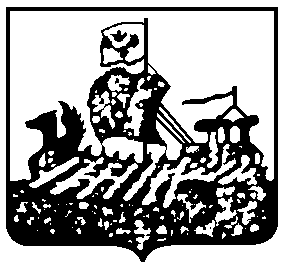 ДЕПАРТАМЕНТ ГОСУДАРСТВЕННОГО РЕГУЛИРОВАНИЯ                                  ЦЕН  И ТАРИФОВ КОСТРОМСКОЙ ОБЛАСТИ ПРОТОКОЛзаседания правления департаментагосударственного регулированияцен и тарифов Костромской областиот «08» декабря  2014 года	                                                                                        № 80г. Кострома УТВЕРЖДАЮДиректор департамента государственного регулирования  цен и тарифов Костромской области______________И.Ю. СолдатоваПрисутствовали члены Правления:Приглашенные:Вопрос 1: «Об утверждении повестки заседания правления департамента государственного регулирования цен и тарифов Костромской области (далее - ДГРЦ и Т КО)».СЛУШАЛИ:Секретаря правления Потапову Е.С. по рассматриваемым вопросам правления.  Все члены правления, принимавшие участие в рассмотрении повестки поддержали единогласно. Солдатова И.Ю. – Принять повестку. РЕШИЛИ:Принять повестку заседания правления ДГРЦ и Т КО.Вопрос 2: «Об установлении размера платы за технологическое присоединение газоиспользующего оборудования к сетям газораспределения открытого акционерного общества «Газпром газораспределение Кострома» на территории Костромской области и стандартизированных тарифных ставок, определяющих её величину, на 2015 год и о признании утратившим силу постановления департамента государственного регулирования цен и тарифов Костромской области от 06.05.2014 №14/60».СЛУШАЛИ:Уполномоченного по делу Смирнову Э.С. сообщившего следующее.Открытое акционерное общество «Газпром газораспределение Кострома» (далее – ОАО «ГГК») направило в адрес департамента государственного регулирования цен и тарифов Костромской области (далее – ДГРЦ и Т КО) заявление с расчетными материалами на установление стандартизированных тарифных ставок (от 28.08.2014 г. №АИ-37/3504 и от 17.09.2014 г. №02/1402), а также размера платы за подключение (технологическое присоединение) объектов капитального строительства к сетям газораспределения (от 15.10.2014 г. №АИ-37/4029).Ставки и плата за технологическое присоединение к электрическим сетям Нормативно-правовая база: 1) Федеральный закон от 31 марта 1999 года № 69-ФЗ «О газоснабжении в Российской Федерации»;2) постановление Правительства Российской Федерации от 29 декабря 2000 года № 1021 «О государственном регулировании цен на газ, тарифов на услуги по его транспортировке и платы за технологическое присоединение газоиспользующего оборудования к газораспределительным сетям на территории Российской Федерации»;3) постановление Правительства Российской Федерации от 30 декабря 2013 года № 1314 «Об утверждении Правил подключения (технологического присоединения) объектов капитального строительства к сетям газораспределения, а также об изменении и признании утратившими силу некоторых актов Правительства Российской Федерации»;4) Методические указания по расчету размера платы за технологическое присоединение газоиспользующего оборудования к сетям газораспределения и (или) стандартизированных тарифных ставок, определяющих её величину, утвержденные приказом Федеральной службы по тарифам от 28 апреля 2014 года №101-э/3.1. Расчет стандартизированных тарифных ставок на 2015 год:1.1. Стандартизированная тарифная ставка на покрытие расходов ГРО, связанных с разработкой проектной документации, для случаев, когда протяженность строящейся (реконструируемой) сети газораспределения, измеряемая по прямой линии от границы земельного участка до сети газораспределения ГРО, составляет более 150 метров (С1):Экспертной группой ДГРЦ и Т КО предлагается установить данную ставку в размере 234 353,80 руб./ед., вместо 703 064 руб./ед.Снижение данной ставки связано с тем, что в расчет принято 150 ед. технологических присоединений, вместо 50 ед. Стандартизированная тарифная ставка на покрытие расходов ГРО, связанных с разработкой проектной документации, для случаев, когда протяженность строящейся (реконструируемой) сети газораспределения, измеряемая по прямой линии от границы земельного участка до сети газораспределения ГРО, составляет 150 метров и менее (С2):Обосновывающие материалы по расчету затрат на покрытие расходов, связанных с разработкой проектной документации, прошли экспертизу в департаменте топливно-энергетического комплекса и жилищно-коммунального хозяйства Костромской области.Экспертной группой данная ставка принята в соответствии с предложением ОАО «Газпром газораспределение Кострома» в следующем размере:с учетом затрат на прохождение процедуры государственной экспертизы - 4 095,72 руб./м3 в час;без учета затрат по прохождение процедуры государственной экспертизы - 1 016,57 руб./м3 в час. Стандартизированная тарифная ставка на покрытие расходов ГРО, связанных со строительством (реконструкцией) стального газопровода i-того диапазона диаметров и j-того типа прокладки, используемая для случаев, когда протяженность строящейся (реконструируемой) сети газораспределения, измеряемая по прямой линии от границы земельного участка до сети газораспределения ГРО, составляет более 150 метров (С3ij).Предлагается установить те ставки, экономическую обоснованность которых можно оценить.Размер данных ставок проанализирован в соответствии с укрупненными нормативами цены строительства (НЦС 81-02-15-2012).Стандартизированная тарифная ставка на покрытие расходов ГРО, связанных со строительством (реконструкцией) полиэтиленового газопровода k-того диапазона диаметров, используемая для случаев, когда протяженность строящейся (реконструируемой) сети газораспределения, измеряемая по прямой линии от границы земельного участка до сети газораспределения ГРО, составляет более 150 метров (С4k).Экспертной группой ДГРЦ и Т КО размер ставок принят по предложению ОАО «Газпром газораспределение Кострома» с учетом коэффициента перевода в базовый уровень цен (К=5,41) согласно письму Министерства строительства и жилищно-коммунального хозяйства РФ от 13.11.2014 №25374-ЮР/08 «Об индексах изменения сметной стоимости строительно-монтажных и пусконаладочных работ по объектам строительства, определяемых с применением федеральных и территориальных единичных расценок, на IV квартал 2014 года».Размер данных ставок проанализирован в соответствии с укрупненными нормативами цены строительства (НЦС 81-02-15-2012).Стандартизированная тарифная ставка на покрытие расходов ГРО, связанных со строительством (реконструкцией) газопроводов всех диаметров, материалов труб и типов прокладки, для случаев, когда протяженность строящейся (реконструируемой) сети газораспределения, измеряемая по прямой линии от границы земельного участка до сети газораспределения ГРО, составляет 150 метров и менее (С5).Данные ставки снижены в результате применения при расчете размера расходов, связанных со строительством (реконструкцией) газопроводов средней протяженностью в диапазоне до 150 м, коэффициента перевода в текущий уровень цен 5,41. Стандартизированные тарифные ставки на покрытие расходов ГРО, связанных со строительством (реконструкцией) газорегуляторных пунктов  n-ного диапазона максимального часового расхода газа (С6n).Размер данных ставок снижен в соответствии с экспертизой локального сметного расчета на строительство газорегуляторных пунктов, проведенной департаментом топливно-энергетического комплекса и жилищно-коммунального хозяйства Костромской области.Стандартизированные тарифные ставки на покрытие расходов ГРО, связанных с проверкой выполнения Заявителем технических условий и осуществлением фактического подключения (технологического присоединения) объектов капитального строительства Заявителя к сети газораспределения посредством осуществления комплекса технических мероприятий, обеспечивающих физическое соединение (контакт) объектов исполнителя и стального газопровода ГРО i-того диапазона диаметров (полиэтиленового газопровода ГРО k-того диапазона диаметров), и проведением пуска газа С8ik.Экспертной группой ДГРЦ и Т КО размер ставок принят по предложению                   ОАО «Газпром газораспределение Кострома».2. Размер платы за технологическое присоединение газоиспользующего оборудования к газораспределительным сетям ОАО «Газпром газораспределение Кострома» на территории Костромской области.Размер платы за технологическое присоединение газоиспользующего оборудования с максимальным расходом газа, не превышающим 15 куб. метров в час, с учетом расхода газа ранее подключенного в данной точке подключения газоиспользующего оборудования заявителя (для заявителей, намеревающихся использовать газ для целей предпринимательской (коммерческой) деятельности), или 5 куб. метров в час, с учетом расхода газа ранее подключенного в данной точке подключения газоиспользующего оборудования заявителя (для прочих заявителей), при условии, что расстояние от газоиспользующего оборудования до сети газораспределения газораспределительной организации, в которую подана заявка, с проектным рабочим давлением не более 0,3 МПа, измеряемое по прямой линии до точки подключения, составляет не более 200 метров, и сами мероприятия предполагают строительство только газопроводов-вводов (без устройства пунктов редуцирования газа) предлагается установить на уровне платы, утвержденной постановлением ДГРЦ и Т КО от 06 мая 2014 года №14/60.Все члены правления, принимавшие участие в рассмотрении вопроса № 2 повестки, предложение уполномоченного по делу Смирновой Э.С. поддержали единогласно.Солдатова И.Ю. – Принять предложение уполномоченного по делу.РЕШИЛИ:Установить для расчета платы за технологическое присоединение к газораспределительным сетям ОАО «Газпром газораспределение Кострома» на территории Костромской области для случаев технологического присоединения газоиспользующего оборудования с максимальным расходом газа 500 куб. метров газа в час и менее и (или) проектным рабочим давлением в присоединяемом газопроводе 0,6 МПа и менее стандартизированные тарифные ставки на 2015 год.Установить размер платы за технологическое присоединение газоиспользующего оборудования к газораспределительным сетям ОАО «Газпром газораспределение Кострома» на территории Костромской области на 2015 год.Признать утратившим силу постановление департамента государственного регулирования цен и тарифов Костромской области от 06 мая 2014 года №14/60 «Об установлении платы за технологическое присоединение газоиспользующего оборудования к газораспределительным сетям открытого акционерного общества «Газпром газораспределение Кострома» на территории Костромской области».4. Направить в ФСТ России информацию по тарифам для включения в реестр субъектов естественных монополий в соответствии с требованиями законодательства.Вопрос 3: «Об установлении тарифов на услуги по передаче тепловой энергии                                    ООО «Костромасети»  г. Костромы на 2015 год».СЛУШАЛИ:Уполномоченного по делу Каменскую Г.А. сообщившего по рассматриваемому вопросу следующее. ООО «Костромасети» представило в департамент государственного регулирования цен и тарифов Костромской области заявление от 30.04.2014 г. № О-818 об установлении тарифов на услуги по передаче тепловой  энергии на 2015 год. ООО «Костромасети»   тариф на услуги по передаче тепловой  энергии (НДС не облагается) предложен  383,47 руб./Гкал, НВВ  5914,43 тыс. рублей.В рамках полномочий, возложенных постановлением администрации Костромской области от 31.07.2012 года № 313-а «О департаменте государственного регулирования цен и тарифов Костромской области», ДГРЦТ КО принято решение об открытии дела по установлению тарифов на тепловую энергию на 2015 год от 14.05.2014 г. № 173. Расчет тарифов на услуги по передаче тепловой энергии произведен в соответствии с действующим законодательством, руководствуясь положениями в сфере теплоснабжения, закрепленными Федеральным законом от 27.07.2010 года № 190-ФЗ «О теплоснабжении», Основами ценообразования в сфере теплоснабжения, утвержденных постановлением Правительства РФ от 22.10.2012 г. № 1075 «О ценообразовании в сфере теплоснабжения», приказом ФСТ России от 11.10.2014 г. № 227-э/2 «Об установлении предельных максимальных уровней тарифов на тепловую энергию (мощность), поставляемую теплоснабжающими организациями потребителям в среднем по субъектам Российской Федерации  на 2015 год», прогнозом социально-экономического развития РФ на 2015 год и плановый период 2016 и 2017 годов, разработанных Минэкономразвития России. Основные плановые показатели ООО «Костромасети» на 2015 год на  услуги по передаче тепловой энергии (по расчету департамента ГРЦТ КО) составили:- объем отпуска  тепловой энергии в сеть  – 15 679 Гкал;- объем потерь тепловой энергии в теплосетях – 255,4  Гкал;- объем реализации тепловой энергии  – 15 423,6 Гкал,  Объем необходимой валовой выручки – 2 435,54  тыс. руб., в том числе:-затраты на оплату труда производственных рабочих (с учетом страховых взносов во внебюджетные фонды) – 761,59 тыс. руб.;- расходы по содержанию и эксплуатации оборудования – 316,11 тыс. руб.;- цеховые расходы – 214,40 тыс. руб.;-компенсация потерь  438,67 тыс.руб.;-- общехозяйственные расходы – 673,0 тыс. руб.;-необходимая прибыль – 31,77 тыс.руб.В результате проведенной экспертизы представленных расчетов произведена корректировка следующих показателей:1) «Основная и дополнительная заработная плата основных производственных рабочих» - затраты  скорректированы в сторону снижения на 914,49 тыс. руб.  Фонд оплаты труда   в ценах 1 полугодия 2015 года принят на уровне 2 полугодия 2014 года и проиндексирован  с 01.07.2015 г. на 105,5%.2 ) «Ремонт и техническое обслуживание» и проведение аварийно-восстановительных работ» не приняты в полном объеме 806,7 тыс.руб Предприятию рекомендовано направлять средства на проведение данных работ за счет амортизационных отчислений;3) «Цеховые  расходы» снижены на 32,08 тыс.руб. Фонд оплаты труда цехового персонала  труда   в ценах 1 полугодия 2015 года принят на уровне 2 полугодия 2014 года и проиндексирован  с 01.07.2015 г. на 105,5%.3) «Компенсация потерь» увеличена на 13,21 тыс.руб. Тарифы ресусроснабжающих организаций  с июля 2015 года в соответствии с приказом ФСТ России проиндексированы на 8,4%.4) «Общехозяйственные расходы» - снижены на 1627,45 тыс.руб. Приняты в фонд оплаты труда 1 единица директора и 0,2 ставки главного бухгалтера.  5) «Необходимая прибыль» - скорректированы в сторону снижения на 95,4 тыс. руб.                     Учтены расходы на выплаты социального характера 8,2 тыс. руб. и прибыль на УСНО в размере 1%.Предлагается установить экономически обоснованные тарифы на услуги по передаче тепловой энергии  ООО «Городские сети»  г. Кострома  на 2015 год (НДС не облагается) – с 01.01.2015 г. – 154,88  руб./Гкал; с 01.07.2015 г.  162,90  руб./Гкал.Все члены Правления, принимавшие участие в рассмотрении вопроса № 3 Повестки, предложение уполномоченного по делу Г.А. Каменской  поддержали единогласно.РЕШИЛИ:1. Установить тарифы на услуги по передаче тепловой  энергии  ООО «Костромасети»  г.Костромы  в горячей воде в размере: 2. Постановление об установлении тарифов на тепловую энергию подлежит официальному опубликованию и вступает в силу с 1 января 2015 года.3. Утвержденные тарифы являются фиксированными, занижение и (или) завышение организацией указанных тарифов является нарушением порядка ценообразования.4. Раскрыть информацию по стандартам раскрытия в установленные сроки, в  соответствии с действующим законодательством. 5. Направить в ФСТ России информацию по тарифам для включения в реестр субъектов естественных монополий в соответствии с требованиями законодательства.Солдатова И.Ю. – принять предложение уполномоченного по делу.Вопрос 4: «Об установлении тарифов на услуги по передаче тепловой энергии                                    ООО УК «Старый город»  г. Костромы на 2015 год».СЛУШАЛИ:Уполномоченного по делу Каменскую Г.А. сообщившего по рассматриваемому вопросу следующее. ООО УК  «Старый город» представило в департамент государственного регулирования цен и тарифов Костромской области заявление от 17.10.2014 г. № О-2148 об установлении тарифов на услуги по передаче тепловой  энергии на 2015 год.В рамках полномочий, возложенных постановлением администрации Костромской области от 31.07.2012 года № 313-а «О департаменте государственного регулирования цен и тарифов Костромской области», ДГРЦТ КО принято решение об открытии дела по установлению тарифов на тепловую энергию на 2015 год от 11.11.2014 г. № 383. Расчет тарифов на тепловую энергию произведен в соответствии с действующим законодательством, руководствуясь положениями в сфере теплоснабжения, закрепленными Федеральным законом от 27.07.2010 года № 190-ФЗ «О теплоснабжении», Основами ценообразования в сфере теплоснабжения, утвержденных постановлением Правительства РФ от 22.10.2012 г. № 1075 «О ценообразовании в сфере теплоснабжения», приказом ФСТ России от 11.10.2014 г. № 227-э/2 «Об установлении предельных максимальных уровней тарифов на тепловую энергию (мощность), поставляемую теплоснабжающими организациями потребителям в среднем по субъектам Российской Федерации  на 2015 год», прогнозом социально-экономического развития РФ на 2015 год и плановый период 2016 и 2017 годов, разработанных Минэкономразвития России. ООО УК  «Старый город расчет тарифа не представлен. В связи с чем, департаментом размер тарифа и необходимой валовой выручки рассчитан на основании  имеющейся информации по объему передачи и другим данным.Основные плановые показатели ООО УК  «Старый город» на 2015 год по теплоснабжению (по расчету департамента ГРЦТ КО) составили:- объем отпуска  тепловой энергии в сеть  – 490,18 Гкал;- объем потерь тепловой энергии в теплосетях – 16,50  Гкал;- объем реализации тепловой энергии  – 473,68 Гкал,  Объем необходимой валовой выручки – 81,71   тыс. руб., в том числе:- расходы по содержанию и эксплуатации оборудования – 33,27 тыс. руб.;- компенсация потерь -19,90 тыс.руб.;-- общехозяйственные расходы – 17,93 тыс. руб.;- необходимая прибыль – 22,37 тыс.руб.Предлагается установить экономически обоснованные тарифы на услуги по передаче тепловой  энергии г. Кострома  на 2015 год (НДС не облагается)- с 01.01.2015 г. -:170,32 руб./Гкал.;- с 01.07.2015 г.- 175,86  руб./Гкал.Все члены Правления, принимавшие участие в рассмотрении вопроса № 4 Повестки, предложение уполномоченного по делу Г.А. Каменской  поддержали единогласно.РЕШИЛИ:1. Установить тарифы на услуги по передаче тепловой  энергии  ООО УК «Старый город»          г. Кострома  в горячей воде в размере: 2. Постановление об установлении тарифов на тепловую энергию подлежит официальному опубликованию и вступает в силу с 1 января 2015 года.3. Утвержденные тарифы являются фиксированными, занижение и (или) завышение организацией указанных тарифов является нарушением порядка ценообразования.4. Раскрыть информацию по стандартам раскрытия в установленные сроки, в  соответствии с действующим законодательством. 5. Направить в ФСТ России информацию по тарифам для включения в реестр субъектов естественных монополий в соответствии с требованиями законодательства.Солдатова И.Ю. – принять предложение уполномоченного по делу.Вопрос 5:  «Об установлении тарифов на тепловую энергию, поставляемую ЗАО «Инвест-проект» (котельная г. Нерехта, ул. Ленина, д. 92) потребителям городского поселения город Нерехта на 2015 год».СЛУШАЛИ:Уполномоченного по делу Шипулину А.А., сообщившего по рассматриваемому вопросу следующее. ЗАО «Инвест-проект» представило в департамент государственного регулирования цен и тарифов Костромской области заявление  вх. от 30.04.2014 г. № О-848 и расчетные материалы  на установление тарифов на тепловую энергию на 2015 год в размере 3200,47 руб./Гкал (без НДС) и НВВ 1420,91 тыс. руб.В рамках полномочий, возложенных постановлением администрации Костромской области от 31.07.2012 года № 313-а «О департаменте государственного регулирования цен и тарифов Костромской области», ДГРЦТ КО принято решение об открытии дела по установлению тарифа на тепловую энергию на 2015 год от 12.05.2014г. № 106. В письме вх. от 08.12.2014 г. № О-2553 ЗАО «Инвест-проект» просит перенести рассмотрение тарифов на тепловую энергию по котельной ул. Ленина, д. 92 в связи с болезнью генерального директора предприятия.Предлагается перенести заседание Правления на 15.12.2014 г.Все члены Правления, принимавшие участие в рассмотрении вопроса № 5 Повестки, предложение уполномоченного по делу А.А. Шипулиной поддержали единогласно.Солдатова И.Ю. – принять предложение уполномоченного по делу.РЕШИЛИ:1. Перенести заседание Правления  по вопросу рассмотрения тарифов на тепловую энергию, поставляемую ЗАО «Инвест-проект» » (котельная г. Нерехта, ул. Ленина, д. 92) потребителям городского поселения город Нерехта на 2015 год, на 15.12.2014 г.Вопрос 6:  «Об установлении тарифов на тепловую энергию, поставляемую ИП Горохов С.Ж.  потребителям Костромского и Островского муниципальных районов на 2015 год».СЛУШАЛИ:Уполномоченного по делу Шипулину А.А., сообщившего по рассматриваемому вопросу следующее. ИП Горохов С.Ж. представил в департамент государственного регулирования цен и тарифов Костромской области заявления вх. от 28.04.2014 г. № О-673 (п. Бычиха), вх. от 28.04.2014 г. № О-672 (п. Прибрежный), вх. от 28.04.2014 г. № О-674 (п. Островское).  Предложений об установлении тарифов и материалов, предусмотренных Правилами регулирования цен (тарифов) в сфере теплоснабжения, утвержденных постановлением Правительства РФ от 22.10.2012 г. № 1075 «О ценообразовании в сфере теплоснабжения», в орган регулирования представлено не было.В рамках полномочий, возложенных постановлением администрации Костромской области от 31.07.2012 года № 313-а «О департаменте государственного регулирования цен и тарифов Костромской области», ДГРЦТ КО принято решение об открытии дел по установлению тарифов на тепловую энергию на 2015 год от 05.05.2014г. № 66 (п. Бычиха), от 05.05.2014г. № 67 (п. Прибрежный), от 05.05.2014г. № 65 (п. Островское).Расчет тарифов на тепловую энергию произведен в соответствии с действующим законодательством, руководствуясь положениями в сфере теплоснабжения, закрепленными Федеральным законом от 27.07.2010 года № 190-ФЗ «О теплоснабжении», Основами ценообразования в сфере теплоснабжения, утвержденных постановлением Правительства РФ от 22.10.2012 г. № 1075 «О ценообразовании в сфере теплоснабжения» и приказом ФСТ России от 11.10.2014 г. N 227-э/3 «Об установлении предельных максимальных уровней тарифов на тепловую энергию (мощность), поставляемую теплоснабжающими организациями потребителям, в среднем по субъектам Российской Федерации на 2015 год».Основные плановые показатели ИП Горохов С.Ж. на 2015 год по теплоснабжению (по расчету департамента ГРЦТ КО) составили.1. п. Бычиха:- объем произведенной тепловой энергии – 3135,80 Гкал;- объем потерь тепловой энергии в теплосетях – 111,20 Гкал;- объем реализации тепловой энергии потребителям  – 2902,70 Гкал.Объем необходимой валовой выручки – 4890,7 тыс.руб., в том числе:- затраты на топливо на технологические цели – 1854,6 тыс.руб.;- затраты на электроэнергию на технологические нужды – 768,9 тыс.руб.;- затраты на воду на технологические цели и водоотведение – 13,4 тыс.руб.;- затраты на оплату труда основных производственных рабочих с учетом страховых взносов – 957,3 тыс. руб.;- расходы по содержанию и эксплуатации оборудования – 508,30 тыс.руб.;- цеховые расходы – 259,4 тыс. руб.;-  общехозяйственные расходы – 235,3 тыс. руб.;- необходимая прибыль – 293,4 тыс. руб.2. п. Прибрежный:- объем произведенной тепловой энергии – 3680,10 Гкал;- объем потерь тепловой энергии в теплосетях –  131,0 Гкал;- объем реализации тепловой энергии потребителям  – 3406,03 Гкал.Объем необходимой валовой выручки – 6893,2 тыс.руб., в том числе:- затраты на топливо на технологические цели – 2096,1 тыс.руб.;- затраты на электроэнергию на технологические нужды – 1235,2 тыс.руб.;- затраты на воду на технологические цели и водоотведение – 16,1 тыс.руб.;- затраты на оплату труда основных производственных рабочих с учетом страховых взносов – 674,3 тыс. руб.;- расходы по содержанию и эксплуатации оборудования – 1993,4 тыс.руб.;- цеховые расходы – 435,5 тыс. руб.;-  общехозяйственные расходы – 442,6 тыс. руб.;- необходимая прибыль – 440,0 тыс. руб.3. п. Островское:- объем произведенной тепловой энергии – 2970,11 Гкал;- объем потерь тепловой энергии в теплосетях –  174,75 Гкал;- объем реализации тепловой энергии потребителям  – 2688,43 Гкал.Объем необходимой валовой выручки – 6282,40 тыс.руб., в том числе:- затраты на топливо на технологические цели – 1172,76 тыс.руб.;- затраты на электроэнергию на технологические нужды – 995,12 тыс.руб.;- затраты на воду на технологические цели и водоотведение – 6,31 тыс.руб.;- затраты на оплату труда основных производственных рабочих с учетом страховых взносов – 674,26 тыс. руб.;- расходы по содержанию и эксплуатации оборудования – 2208,99 тыс.руб.;- цеховые расходы – 396,1 тыс. руб.;-  общехозяйственные расходы – 451,88 тыс. руб.;- необходимая прибыль – 376,98 тыс. руб.Предлагается установить экономически обоснованные тарифы на тепловую энергию, поставляемую ИП Горохов С.Ж. потребителям на 2015 год через тепловую сеть - теплоноситель горячая вода.1. п.Бычиха:- с 01.01.2015 г.-30.06.2015 г. – 1662,10  руб./Гкал (НДС не облагается);- с 01.07. 2015 г.-31.12.2015 г. – 1716,32 руб./Гкал (НДС не облагается) (рост к декабрю 2014 г. – 103,26%).2. п.Прибрежный:- с 01.01.2015 г.-30.06.2015 г. – 2130,02 руб./Гкал (НДС не облагается) (снижение к декабрю 2014 г. – 95,6%);- с 01.07. 2015 г.-31.12.2015 г. – 2184,73 руб./Гкал (НДС не облагается) (рост к январю 2015 г. – 102,6%).3. п.Островское:- с 01.01.2015 г.-30.06.2015 г. – 2319,50  руб./Гкал (НДС не облагается);- с 01.07.2015 г.-31.12.2015 г. – 2360,76 руб./Гкал (НДС не облагается) (рост к декабрю 2014 г. – 101,8%).Все члены Правления, принимавшие участие в рассмотрении вопроса № 6 Повестки, предложение уполномоченного по делу А.А. Шипулиной поддержали единогласно.Солдатова И.Ю. – принять предложение уполномоченного по делу.РЕШИЛИ:1. Установить тарифы на тепловую энергию, поставляемую ИП Горохов С.Ж. потребителям п. Бычиха Костромского муниципального района на 2015 год в размере:  2. Установить тарифы на тепловую энергию, поставляемую ИП Горохов С.Ж. потребителям п. Прибрежный Костромского муниципального района на 2015 год в размере:  3. Установить тарифы на тепловую энергию, поставляемую ИП Горохов С.Ж. потребителям п. Островское Островского муниципального района на 2015 год в размере:  4. Постановление об установлении тарифов на тепловую энергию подлежит официальному опубликованию и вступает в силу с 1 января 2015 года.5. Утвержденные тарифы являются фиксированными, занижение и (или) завышение организацией указанных тарифов является нарушением порядка ценообразования.6. Раскрыть информацию по стандартам раскрытия в установленные сроки, в  соответствии с действующим законодательством. 7. Направить в ФСТ России информацию по тарифам для включения в реестр субъектов естественных монополий в соответствии с требованиями законодательства.Вопрос 7: «Об утверждении производственной программы ИП Горохов С.Ж. в сфере водоотведения в Костромском муниципальном районе на 2015 год, установлении тарифов на водоотведение для ИП Горохов С.Ж. в Костромском муниципальном районе на 2015 год».СЛУШАЛИ:Уполномоченного по делу Громову Н.Г., сообщившего по рассматриваемому вопросу следующее. ИП Горохов С.Ж. представил в ДГРЦ и Т КО заявление и расчетные материалы для установлениz тарифов на водоотведение на 2015 год.В рамках полномочий, возложенных постановлением администрации Костромской области от 31.07.2012 № 313-а «О департаменте государственного  регулирования цен и тарифов Костромской области», ДГРЦ и Т КО принято решение об открытии дела по установлению тарифов на водоотведение для ИП Горохов С.Ж. потребителям Костромского муниципального района.Расчет тарифов на водоотведение произведен в соответствии с действующим законодательством, руководствуясь положениями в сфере водоснабжения и водоотведения, закрепленными Федеральным законом от 7 декабря 2011 г. № 416-ФЗ «О водоснабжении и водоотведении» и постановлением Правительства Российской Федерации от 13.05.2015 г. № 406 «О государственном регулировании тарифов в сфере водоснабжения и водоотведения», «Методическими указаниями по расчету регулируемых тарифов в сфере водоснабжения и водоотведения», утвержденными приказом ФСТ России от 27.12.2013 г. № 1746.При проведении настоящей экспертизы уполномоченный по делу опирался на исходные данные, представленные ИП Горохов С.Ж. Ответственность за достоверность исходных данных несет ИП Горохов С.Ж.. Департамент государственного регулирования цен и тарифов несет ответственность за методическую правомерность и арифметическую точность выполненных экономических расчетов, основанных на указанных выше исходных данных.	Предприятие находится на упрощенной системе налогообложения.При регулировании тарифов выбран метод экономически обоснованных расходов.Экономическое обоснование тарифов на водоотведениеПроизводственная программа на следующем уровне:пропущено сточных вод – 689,86 тыс. м3 в т.ч.:            -от населения – 388,81тыс. м3;- от бюджетных потребителей – 185,46 тыс. м3;- от прочих потребителей – 155,59 тыс.м3.При расчете тарифов приняты следующие статьи затрат: - «Электроэнергия» - Объемы электроэнергии приняты по средним плановым показателям за 2013-2014 годы. Затраты по данной статье рассчитаны на основании прогнозируемого тарифа на электрическую энергию на 2015 год с учетом свободных цен, НДС, и прогнозного индекса роста тарифов на электроэнергию с 01.07.2015г. на 107,5%.  Затраты приняты в размере 4335,20 тыс. руб.;  - «Затраты на оплату труда ОПР» - расчет произведен согласно штатному расписанию предприятия. С 01.07.2015 г. запланирован рост заработной платы на 105,5%. Затраты по статье составили 5580,87 тыс. руб.;- «Отчисления на социальные нужды  ОПР» - затраты по данной статье составили 30,2% от ФОТ и приняты в размере 1685,42 тыс. руб.;- «Затраты на оплату труда цехового персонала» - расчет произведен согласно штатного расписания предприятия. С 01.07.2015 г. запланирован рост заработной платы на 105,5%. Затраты по статье составили 902,99 тыс. руб.;- «Отчисления на социальные нужды  цехового персонала» - затраты по данной статье составили 30,2% от ФОТ и приняты в размере 272,70 тыс. руб.;- «Затраты на оплату труда ремонтного персонала» - расчет произведен согласно штатного расписания предприятия. С 01.07.2015 г. запланирован рост заработной платы на 105,5%. Затраты по статье составили 694,49 тыс. руб.;- «Отчисления на социальные нужды  ремонтного персонала» - затраты по данной статье составили 30,2% от ФОТ и приняты в размере 209,74 тыс. руб.;- «Затраты на оплату труда АУП» - расчет произведен согласно штатного расписания предприятия. С 01.07.2015 г. запланирован рост заработной платы на 105,5%. Затраты по статье составили 2887,97 тыс. руб.;- «Отчисления на социальные нужды  АУП» - затраты по данной статье составили 30,2% от ФОТ и приняты в размере 872,17 тыс. руб.;- «Затраты на оплату труда прочего персонала» - расчет произведен согласно штатного расписания предприятия. С 01.07.2015 г. запланирован рост заработной платы на 105,5%. Затраты по статье составили 308,76 тыс. руб.;- «Отчисления на социальные нужды  прочего персонала» - затраты по данной статье составили 30,2% от ФОТ и приняты в размере 93,25 тыс. руб.;-«Цеховые расходы» - Доля цеховых расходов, приходящаяся на регулируемый вид деятельности, составляет  691,01 тыс. руб.; - «Общеэксплуатационные расходы» - Статья включает в себя расходы по содержанию зданий общехозяйственного назначения, канцтовары, прочие расходы. Доля общехозяйственных расходов, приходящаяся на регулируемый вид деятельности, составляет 1102,13 тыс. руб.; - «Прочие прямые расходы» включают в себя услуги по мониторингу окружающей среды, расходы по договорам и составляют 1395,04 тыс. руб.; - «Налоги и сборы, включаемые в себестоимость» - затраты составили 245,21 тыс. руб. В расчет затрат включены расходы по уплате единого налога, уплачиваемого организацией, применяющей упрощенную систему налогообложения, водный налог.На основании проведенного анализа технико-экономических показателей НВВ предприятия составила 24534,42 тыс. руб.  Экономически обоснованные тарифы на водоотведение для ИП Горохов С.Ж. в Костромском районе составят:- 34,68 руб./м3 с 01.01.2015 г. по 30.06.2015 г.;- 36,45 руб./м3 с 01.07.2015 г. по 31.12.2015 г. (НДС не облагается).Рост тарифов декабрь 2015 г. к декабрю 2014 г. составляет 105,1%.Возражений со стороны предприятия не последовало.РЕШИЛИ:Установить тарифы на водоотведение для ИП Горохов С.Ж. в Костромском муниципальном районе в следующем размере:	Тарифы на водоотведение  для ИП Горохов С.Ж. налогом на добавленную стоимость не облагаются в соответствии с главой 26.2 части второй Налогового кодекса Российской Федерации.2.Раскрыть информацию по стандартам раскрытия в установленные сроки, в  соответствии с действующим законодательством.3.Настоящее постановление подлежит официальному опубликованию и вступает в силу с 1 января 2015 года.4.Установленные тарифы являются фиксированными, занижение и (или) завышение организацией указанных тарифов является нарушением порядка ценообразования.5.Направить в ФСТ России информацию по тарифам для включения в реестр субъектов естественных монополий в соответствии с требованиями законодательства.Солдатова И.Ю. – принять предложение уполномоченного по делу.Вопрос 8: «Об утверждении производственных программ ИП Горохов С.Ж. в сфере водоснабжения и водоотведения на 2015 год, установлении тарифов на питьевую воду, водоотведение и горячую воду в закрытой системе горячего водоснабжения для ИП Горохов С.Ж. потребителям Управления Федеральной службы исполнения наказаний по Костромской области  на 2015 год».СЛУШАЛИ:Уполномоченного по делу Громову Н.Г., сообщившего по рассматриваемому вопросу следующее. ИП Горохов С.Ж. представил в ДГРЦ и Т КО заявление и расчетные материалы для установлении тарифов на питьевую воду, горячую воду и водоотведение на 2015 год.Предприятие находится на упрощенной системе налогообложения.В рамках полномочий, возложенных постановлением администрации Костромской области от 31.07.2012 № 313-а «О департаменте государственного  регулирования цен и тарифов Костромской области», ДГРЦ и Т КО принято решение об открытии дела по установлению тарифов на питьевую воду, горячую воду и водоотведение на 2015 год для ИП Горохов С.Ж. потребителям Управления Федеральной службы исполнения наказаний по Костромской областиРасчет тарифов на питьевую воду, водоотведение и горячее водоснабжение произведен в соответствии с действующим законодательством, руководствуясь положениями в сфере водоснабжения и водоотведения, закрепленными Федеральным законом от 7 декабря 2011 г. № 416-ФЗ «О водоснабжении и водоотведении» и постановлением Правительства Российской Федерации от 13.05.2015 г. № 406 «О государственном регулировании тарифов в сфере водоснабжения и водоотведения», «Методическими указаниями по расчету регулируемых тарифов в сфере водоснабжения и водоотведения», утвержденными приказом ФСТ России от 27.12.2013 г. № 1746.При проведении настоящей экспертизы уполномоченный по делу опирался на исходные данные, представленные ИП Горохов С.Ж. Ответственность за достоверность исходных данных несет ИП Горохов С.Ж.. Департамент государственного регулирования цен и тарифов несет ответственность за методическую правомерность и арифметическую точность выполненных экономических расчетов, основанных на указанных выше исходных данных.	Предприятие находится на упрощенной системе налогообложения.При регулировании тарифов выбран метод экономически обоснованных расходов.Экономическое обоснование тарифов на питьевую водуПроизводственная программа принята по предложению предприятия:поднято воды – 137,52 тыс. м3;расход на собственные нужды – 6,70 тыс.м3потери в сетях  – 0,00 тыс. м3;реализовано воды  - 130,82 тыс.м3. Весь объем воды реализуется потребителям ФКУ УФСИН России по Костромской области.В результате проведенной экспертизы представленных расчетов произведена корректировка следующих статей затрат: - «Электроэнергия» - Объемы электроэнергии приняты по плановым показателям на 2014 год. Затраты по данной статье рассчитаны на основании прогнозируемого тарифа на электрическую энергию на 2015 год с учетом свободных цен, НДС и прогнозного индекса роста тарифов на электроэнергию с 01.07.2015г. на 107,5%.  Затраты приняты в размере 1381,81 тыс. руб.;- «Затраты на оплату труда» - расчет произведен согласно штатному расписанию предприятия. С 01.07.2015 г. запланирован рост заработной платы на 105,5%. Затраты по статье составили 1456,94 тыс. руб.- «Отчисления на социальные нужды» - затраты по данной статье составили 30,2% от ФОТ и приняты в размере 440,00 тыс. руб.;- «Амортизация основных средств» - затраты определены расчетным путём исходя из балансовой стоимости и срока службы оборудования и составили 650 тыс. руб.;- «Ремонт и техническое обслуживание» - затраты приняты на уровне плановых затрат 2014 г. с индексацией во втором полугодии 2015 г. на 104,1%. Затраты  составили 731,72 тыс. руб.;- «Прочие прямые расходы» - затраты по данной статье предусматривают оплату водного налога и составляют 49,51 тыс.руб.- «Цеховые расходы» - доля цеховых расходов, приходящаяся на регулируемый вид деятельности, составляет 250,0 тыс. руб.;- «Общеэксплуатационные расходы» - Доля общехозяйственных расходов, приходящаяся на регулируемый вид деятельности, составляет 350,00 тыс. руб.;- «Налоги и сборы, включаемые в себестоимость» - затраты составили 53,67 тыс. руб. В расчет затрат включены расходы по уплате единого налога, уплачиваемого организацией, применяющей упрощенную систему налогообложения.На основании проведенного анализа технико-экономических показателей НВВ предприятия составила 5363,62 тыс. руб.Предлагается установить экономически обоснованные тарифы на питьевую воду для ИП Горохов С.Ж.  в размере:- с 01.01.2015г. по 30.06.2015 г. – 41,00 руб./м3;- с 01.07.2015г. по 31.12.2015 г. – 41,00 руб./м3 (НДС не облагается). Рост тарифа декабрь 2015г. - к декабрю 2014г  составил  100,0% Экономическое обоснование тарифов на водоотведениеПроизводственная программа на следующем уровне:пропущено сточных вод – 78,32 тыс. м3. Весь объем сточных вод получен от потребителей ФКУ УФСИН России по Костромской области.При расчете тарифов приняты следующие статьи затрат: Объемы электроэнергии приняты по плановым показателям 2014 года. Затраты по данной статье рассчитаны на основании прогнозируемого тарифа на электрическую энергию на 2015 год с учетом свободных цен, НДС, и индекса роста с 01.07.2015г. на 107,5%.  Затраты приняты в размере 123,96 тыс. руб.;- «Затраты на оплату труда ОПР» - расчет произведен согласно штатному расписанию предприятия. С 01.07.2015 г. запланирован рост заработной платы на 105,5%. Затраты по статье составили 512,99 тыс. руб., численность персонала – 4,5 ед., средняя заработная плата 9,5 тыс.руб.- «Отчисления на социальные нужды от заработной платы ОПР» - затраты по данной статье составили 30,2% от ФОТ и приняты в размере 154,92 тыс. руб.;- «Аренда оборудования» - затраты приняты согласно договорам аренды и составили 1,25 тыс. руб.- «Ремонт и техническое обслуживание» - затраты приняты на уровне плановых затрат 2014 г, с индексацией во втором полугодии 2015 г, на 104,1%. Затраты  составили 4278,28 тыс. руб.;- «Цеховые расходы» - доля цеховых расходов, приходящаяся на регулируемый вид деятельности, составляет 76,73 тыс. руб.;- «Общеэксплуатационные расходы», Доля общехозяйственных расходов, приходящаяся на регулируемый вид деятельности, составляет 23,48 тыс. руб.;- «Налоги и сборы, включаемые в себестоимость» - затраты составили 330,10 тыс. руб. В расчет затрат включены расходы по уплате единого налога, уплачиваемого организацией, применяющей упрощенную систему налогообложения.На основании проведенного анализа технико-экономических показателей НВВ предприятия по водоотведению составила 5501,71 тыс. руб. Экономически обоснованные тарифы на водоотведение для ИП Горохов С.Ж. потребителям ФКУ УФСИН России  по Костромской области (за исключением объектов, расположенных в Костромском районе) составят:- 68,30 руб./м3 с 01.01.2015 г. по 30.06.2015 г.;- 72,19 руб./м3 с 01.07.2015 г. по 31.12.2015 г. (НДС не облагается).Рост тарифов декабрь 2015 г. к декабрю 2014 г. составляет 105,7%.Возражений со стороны предприятия не последовало.Экономическое обоснование тарифов на горячую воду	Расчет тарифа на горячую воду при закрытой системе горячего водоснабжения для потребителей ИП Горохов С.Ж. произведен в соответствии с Федеральным законом от 07.12.2011г. № 416-ФЗ «О водоснабжении и водоотведении», постановлением Правительства РФ от 13.05.2013г. № 406 «О государственном регулировании тарифов в сфере водоснабжения и водоотведения», приказом Министерства регионального развития РФ от 15.02.2011 г. № 47 «Об утверждении методических указаний по расчету тарифов и надбавок в сфере деятельности организаций коммунального комплекса».Тариф на горячую воду включает в себя компонент на холодную воду и компонент на тепловую энергию.Компонент на холодную воду установлен в виде одноставочной ценовой ставки (из расчета платы за 1 куб. метр холодной воды). Значение компонента на холодную воду принимается исходя из тарифа на холодную воду для  ИП Горохов на 2015. Значение компонента на тепловую энергию принимается исходя из тарифа на тепловую энергию на 2015 год, отпускаемую ИП Горохов С.Ж. от котельных п. Бычиха, п. Прибрежный, п. Островское.Таким образом, на утверждение Правления департамента государственного регулирования цен и тарифов Костромской области предлагаются величины компонентов для расчета тарифов на горячую воду для ИП Горохов С.Ж. при закрытой системе горячего водоснабжения на 2015 г. в размере: с 01.01.2015 г. по 30.06.2015 г.:-   компонент на холодную воду – 41,00 руб./м3;- компонент на тепловую энергию для ФКУ «Колония-поселение № 5», ФКУ «Исправительная колония № 3»  – 2130,02 руб./Гкал (без НДС),- компонент на тепловую энергию для ФКУ «Исправительная колония № 7 – 1662,10 руб./Гкал;- компонент на тепловую энергию для ФКУ «Исправительная колония № 4  – 2319,50 руб./Гкал (НДС не облагается).с 01.07.2015 г. по 31.12.2015 г.:- компонент на холодную воду – 41,00 руб./м3;- компонент на тепловую энергию для ФКУ «Колония-поселение № 5», ФКУ «Исправительная колония № 3»  – 2184,73 руб./Гкал (без НДС),- компонент на тепловую энергию для ФКУ «Исправительная колония № 7 – 1716,32 руб./Гкал;- компонент на тепловую энергию для ФКУ «Исправительная колония № 4  – 2360,76 руб./Гкал (НДС не облагается).РЕШИЛИ:Установить тарифы на питьевую воду и водоотведение для ИП Горохов С.Ж. потребителям Управления Федеральной службы исполнения наказаний по Костромской области на 2015 год в следующем размере:2.	Установить тарифы на горячую воду для ИП Горохов С.Ж. потребителям Управления Федеральной службы исполнения наказаний по Костромской области на 2015 год в следующем размере:	Тарифы на питьевую воду, горячую воду и водоотведение  для ИП Горохов С.Ж. налогом на добавленную стоимость не облагаются в соответствии с главой 26.2 части второй Налогового кодекса Российской Федерации.3.Раскрыть информацию по стандартам раскрытия в установленные сроки, в  соответствии с действующим законодательством.4.Настоящее постановление подлежит официальному опубликованию и вступает в силу с 1 января 2015 года.5.Установленные тарифы являются фиксированными, занижение и (или) завышение организацией указанных тарифов является нарушением порядка ценообразования.6.Направить в ФСТ России информацию по тарифам для включения в реестр субъектов естественных монополий в соответствии с требованиями законодательства.Солдатова И.Ю. – принять предложение уполномоченного по делу.Вопрос 9: «Об установлении тарифов на тепловую энергию ООО «Буйская сельхозтехника» г. Буй  на 2015 год».СЛУШАЛИ:Уполномоченного по делу Фатьянову О.Ю., сообщившего по рассматриваемому вопросу следующее.  ОАО «Буйская сельхозтехника» представило в департамент государственного регулирования цен и тарифов Костромской области заявление вх. № О-1477 от 16.07.2014 года  об установлении тарифов на тепловую энергию на 2015 год.  С августа 2014 года ООО «Буйская сельхозтехника» является правопреемником ОАО «Буйская сельхозтехника».ООО «Буйская сельхозтехника» предложен тариф на тепловую энергию на 2015 год 17534,81 руб./Гкал, полная себестоимость тепловой энергии 3011,95 тыс. руб. В рамках полномочий, возложенных постановлением администрации Костромской области от 31.07.2012 года № 313-а «О департаменте государственного регулирования цен и тарифов Костромской области», ДГРЦиТ КО принято решение об открытии дела по установлению тарифов на тепловую энергию на 2015 год от 22.07.2014г. № 226. Расчет тарифов на тепловую энергию произведен в соответствии с действующим законодательством, руководствуясь положениями в сфере теплоснабжения, закрепленными Федеральным законом от 27.07.2010 года № 190-ФЗ «О теплоснабжении», Правилами регулирования цен (тарифов) в сфере теплоснабжения, утвержденных постановлением Правительства РФ от 22 октября 2012 года № 1075 «О ценообразовании в теплоснабжении», Прогнозом социально-экономического развития Российской Федерации на период 2015-2017 годы, одобренном на заседании Правительства РФ 25.09.2014, приказом ФСТ России от 11.10.2014 года № 227-э/3 «Об установлении предельных максимальных уровней тарифов на тепловую энергию (мощность), поставляемую теплоснабжающими организациями, в среднем по субъектам Российской Федерации».Основные плановые показатели ООО «Буйская сельхозтехника» г. Буй на  2015 год по теплоснабжению (по расчету департамента ГРЦиТ КО) составили:- объем произведенной тепловой энергии – 311,96 Гкал;- объем расхода тепловой энергии на нужды котельной – 5,44 Гкал;- объем потерь тепловой энергии в теплосетях – 52,97 Гкал;- объем реализации тепловой энергии  – 253,55 Гкал;  Объем необходимой валовой выручки – 822,76 тыс.руб., в том числе:- затраты на материалы на производственные нужды – 8,33 тыс.руб.;- затраты на топливо на технологические цели – 225,05 тыс.руб.;- затраты на электроэнергию на технологические нужды – 222,38 тыс.руб.;- затраты на воду на технологические цели – 15,93 тыс.руб.;- затраты на оплату труда производственных рабочих (с учетом страховых взносов  во внебюджетные фонды) – 247,05 тыс.руб.;- расходы по содержанию и эксплуатации оборудования – 59,55 тыс.руб.;- прочие прямые расходы – 11,12 тыс.руб.;- общехозяйственные расходы – 33,34 тыс.руб.;В результате проведенной экспертизы представленных расчетов произведена корректировка: 1) «Полезный отпуск тепловой энергии» - увеличен на 81,78 Гкал. Расчет полезного отпуска тепловой энергии произведен департаментом по Методике Госстроя 2003 года согласно объемам зданий по наружным обмерам в соответствии с техническими паспортами зданий.2) «Материалы на производственные нужды» - расходы снижены на 99,47 тыс.руб. ООО «Буйская сельхозтехника» расчетов расходов на материалы не представило, расходы приняты частично от утвержденных на 2014 год. 3) «Топливо на технологические цели» - затраты снижены на  895,71 тыс.руб.   Утвержденные департаментом ТЭК и ЖКХ КО нормативы удельного расхода топлива и технологических потерь при передаче тепловой энергии ООО «Буйская сельхозтехника» не представлены. При расчете учтены предложенные ООО «Буйская сельхозтехника» потери при передаче тепловой энергии 52,97 Гкал, удельный расход условного топлива определен с учетом КПД котлов 50%. С 01.07.2015 года рост 104,1% в соответствии с Прогнозом, одобренным заседанием Правительства РФ от 25.09.2014 года.4) «Электроэнергия на технологические нужды» - расходы снижены на 37,53 тыс.руб. Объем электроэнергии принят на уровне утвержденного на 2014 год, стоимость электрической энергии принята с учетом свободных цен за июль-октябрь 2014 года на  среднем втором уровне напряжения. С 01.07.2015 года рост 107,5% в соответствии с Прогнозом.5) «Вода на технологические цели» - расходы увеличены на 14,06 тыс.руб. Цена на воду учтена по цеховой себестоимости.6) Заработная плата производственных рабочих с учетом страховых взносов во внебюджетные фонды 21,4%  – затраты увеличены на 17,6 тыс.руб. Департаментом расходы на оплату труда основных производственных рабочих приняты с учетом продолжительности отопительного периода, в соответствии с действующим штатным расписанием и приказом о премировании. С 01.07.2015 года рост 105,5% в соответствии с Прогнозом, одобренным заседанием Правительства РФ от 25.09.2014 год.а7) «Расходы по содержанию и эксплуатации оборудования» - снижены на 1151,3 тыс.руб. В расходах учтены амортизационные начисления на здание котельной и комплекта оборудования котельной. Расчетов и обосновывающих материалов на ремонт и обслуживание оборудования ООО «Буйская сельхозтехника» не представило.8) «Прочие прямые расходы» - снижены на 19,61 тыс.руб. В состав прочих прямых расходов вошли плата за выбросы загрязняющих веществ в окружающую среду, расходы на спецодежду в соответствии с нормативами. С 01.07.2015 года расходы на спецодежду проиндексированы на  104,1% в соответствии с Прогнозом, одобренным заседанием Правительства РФ от 25.09.2014 года.9) «Общехозяйственные расходы» - снижены на 23,94 тыс.руб. Численность АУП определена в соответствии с Рекомендациями по нормированию труда работников энергетического хозяйства ч.2 "Нормативы численности руководителей, специалистов и служащих коммунальных теплоэнергетических предприятий", утвержденными приказом Госстроя от 12.10.1999 № 74. Оплата труда рассчитана в соответствии с действующим штатным расписанием. С 01.07.2015 года рост 105,5% в соответствии с Прогнозом, одобренным заседанием Правительства РФ от 25.09.2014 года Учтены расходы на услуги связи, программное обеспечение, канцтовары, публикацию в СМИ и т.д., с 01.07.2015 года прочие расходы частично проиндексированы на 104,1% в соответствии с Прогнозом.На основании проведенного анализа технико-экономических показателей по тарифам на производство тепловой энергии, поставляемой ООО «Буйская сельхозтехника» потребителям г. Буй на 2015 год, на утверждение правлением департамента государственного регулирования цен и тарифов Костромской области предлагается экономически обоснованный тариф на тепловую энергию на 2015 год в следующем размере (НДС не облагается):  с 01.01.2015  – 3120,00 руб./Гкал.с 01.07.2015  – 3375,00 руб./Гкал.Возражений со стороны ООО «Буйская сельхозтехника», Администрации городского округа город Буй по уровню предлагаемых тарифов нет (письменные согласия прилагаются).  Все члены правления, принимавшие участие в рассмотрении вопроса №9 повестки, предложение уполномоченного по делу Фатьяновой О.Ю. поддержали единогласно.РЕШИЛИ:1. Установить тарифы на тепловую энергию, поставляемую ООО «Буйская сельхозтехника» потребителям г. Буй на 2015 год в размере (НДС не облагается):2. Постановление об установлении тарифов подлежит   официальному опубликованию и  вступает в силу с  1 января 2015 года.3. Утвержденные тарифы являются фиксированными, занижение и (или) завышение организацией указанных тарифов является нарушением порядка ценообразования.4. Раскрыть информацию по стандартам раскрытия в установленные сроки, в соответствии с действующим законодательством.5. Направить в ФСТ России информацию по тарифам для включения в реестр субъектов естественных монополий в соответствии с требованиями законодательства.Солдатова И.Ю. – Принять предложение уполномоченного по делу.Вопрос 10: «Об утверждении производственной программы  ООО «Буйская сельхозтехника» в сфере водоснабжения на 2015 год,  установлении тарифов на питьевую воду для потребителей ООО «Буйская сельхозтехника» г. Буй на 2015 год». СЛУШАЛИ:Уполномоченного по делу Серебрянскую Н.К., сообщившую по рассматриваемому вопросу следующее. ООО «Буйская сельхозтехника»  представило в департамент государственного регулирования цен и тарифов Костромской области заявление  вх. от 16.07.2014 г. № О-1475 для установления тарифов на питьевую воду на 2015г. В рамках полномочий, возложенных постановлением администрации Костромской области  от 31.07.2012 № 313-а «О департаменте государственного  регулирования цен и тарифов Костромской области», ДГРЦ и Т КО принято решение об открытии дела по установлению тарифов на питьевую воду от 17.09.2014 года № 302.Экспертиза обоснованности тарифов на питьевую воду выполнена департаментом государственного регулирования цен и тарифов Костромской области на основании материалов, представленных ООО «Буйская сельхозтехника»  и в соответствии с Федеральным Законом РФ от 07.12.2011г. № 416-ФЗ «О водоснабжении и водоотведении»,  постановлением Правительства РФ от 13 мая 2013 г. № 406 «О государственном регулировании тарифов в сфере водоснабжения и водоотведения».  Производственная программа по водоснабжению на 2015 год принята по предложению предприятия на следующем уровне:- поднято воды 0,974 тыс. м3;- потери в сетях 0,146 тыс. м3 (15,0%);- реализовано воды 0,828 тыс. м3, в т.ч.:- производственные нужды предприятия 0,058 тыс. м3;- прочим потребителям 0,770 тыс. м3.В результате проведенной экспертизы представленных расчетов произведена корректировка следующих статей затрат: «Электроэнергия» - затраты составили 28,35 тыс. руб. Объем электрической энергии составил 5,64 тыс.кВт*ч, расчет произведен согласно тарифа на электрическую энергию на 2015 г. ОАО «Костромская сбытовая компания» на СН2 с учетом НДС;«Текущий ремонт и техническое обслуживание» - затраты приняты по предложению предприятия и составили 37,68 тыс. руб. на приобретение материалов для ремонта хозяйственным способом;«Затраты на оплату труда» - затраты приняты по предложению предприятия с учетом роста заработной платы с 01.07.2015г. на 105,5% и составили 67,82 тыс. руб.;«Отчисления на социальные нужды» - затраты по статье составили 21,4% от ФОТ и приняты в размере 14,51  тыс. руб.; «Общеэксплуатационные расходы» - статья является комплексной, затраты составили 1,78 тыс.руб.;«Прочие прямые расходы» - затраты составили 14,13 тыс.руб. В расчет затрат включены расходы на лабораторные исследования по фактическим затратам 2014 года;«Налоги и сборы, включаемые в себестоимость» - затраты составили 45,82 тыс. руб. В расчет включены расходы по уплате налога на землю, водного налога, затраты по единому налогу, уплачиваемого организацией, применяющей упрощенную систему налогообложения.На основании проведенного анализа технико-экономических показателей НВВ предприятия составила 210,09 тыс. руб.Предлагается установить экономически обоснованные тарифы на питьевую воду для ООО «Буйская сельхозтехника» в размере:c 01.01.2015г. - 249,83 руб./м3;c 01.07.2015г. – 257,75 руб./м3. Тариф на питьевую воду для ООО «Буйская сельхозтехника» налогом на добавленную стоимость не облагается в соответствии с главой 26.2 части второй Налогового кодекса Российской Федерации. РЕШИЛИ:1. Утвердить производственную программу ООО «Буйская сельхозтехника» в сфере водоснабжения на 2015 год.2. Установить тарифы на питьевую воду для потребителей ООО «Буйская сельхозтехника» г. Буй на 2015 год.Тарифы на питьевую воду для ООО «Буйская сельхозтехника» налогом на добавленную стоимость не облагаются в соответствии с главой 26.2 части второй Налогового кодекса Российской Федерации3. Признать утратившим силу постановление департамента государственного регулирования цен и тарифов Костромской области от   2 сентября 2014 года № 14/124 «Об утверждении производственной программы ООО «Буйская сельхозтехника» в сфере водоснабжения на 2014 год, установлении тарифа на питьевую воду для потребителей ООО «Буйская сельхозтехника» г. Буй на 2014 год ».4. Настоящее постановление подлежит официальному опубликованию и вступает в силу с 1 января 2015 года.5. Направить в ФСТ России информацию по тарифам для включения в реестр субъектов естественных монополий в соответствии с требованиями законодательства.Вопрос 11: «Об установлении тарифов на тепловую энергию, поставляемую                                  ООО «Лидер» потребителям Шарьинского  муниципального района на 2015 год».СЛУШАЛИ:Уполномоченного по делу Рябец С. В.  сообщившего по рассматриваемому вопросу следующее. ООО «Лидер» представило в департамент государственного регулирования цен и тарифов Костромской области заявление  вх. от 30.04.2014 г. № О-891 и расчетные материалы  на установление тарифа на тепловую энергию на 2015 год.В рамках полномочий, возложенных постановлением администрации Костромской области от 31.07.2012 года № 313-а «О департаменте государственного регулирования цен и тарифов Костромской области», ДГРЦТ КО принято решение об открытии дела по установлению тарифа на тепловую энергию на 2015 год от 14.05.2014 г. № 150. Расчет тарифа на тепловую энергию произведен в соответствии с действующим законодательством, руководствуясь положениями в сфере теплоснабжения, закрепленными Федеральным законом от 27.07.2010 года № 190-ФЗ «О теплоснабжении», Основами ценообразования в сфере теплоснабжения, утвержденных постановлением Правительства РФ от 22.10.2012 г. № 1075 «О ценообразовании в сфере теплоснабжения», приказом ФСТ России от 11.10.2014 г. № 227-э/3 «Об установлении предельных максимальных уровней тарифов на тепловую энергию (мощность), поставляемую теплоснабжающими организациями потребителям в среднем по субъектам Российской Федерации на 2015 год ».ООО «Лидер» расчетные материалы на установление тарифа на 2015 год в департамент не представило.Основные плановые показатели ООО «Лидер» на 2015 год по теплоснабжению (по расчету департамента ГРЦТ КО) составили:- объем произведенной тепловой энергии – 1 783,09 Гкал;- объем потерь тепловой энергии в теплосетях – 189,08 Гкал;- объем реализации тепловой энергии потребителям  – 1 529,82 Гкал.Объем необходимой валовой выручки – 3 975,82 тыс.руб., в том числе:- затраты на топливо на технологические цели – 1 256,30 тыс.руб.;- затраты на электроэнергию на технологические нужды – 556,69 тыс.руб.;- затраты на воду на технологические цели – 15,15 тыс.руб.;- затраты на оплату труда основных производственных рабочих с учетом страховых взносов – 1 150,27 тыс. руб.;- цеховые расходы – 410,0 тыс.руб.;- прочие прямые расходы – 148,05 тыс.руб.;- общехозяйственные расходы – 400,0 тыс.руб.;- необходимая прибыль – 39,36 тыс.руб.Уполномоченным по делу  предлагается установить экономически обоснованные тарифы на тепловую энергию, поставляемую ООО «Лидер» потребителям Шарьинского муниципального района, на 2015 год через тепловую сеть - теплоноситель горячая вода:- с 01.01.2015 г.-30.06.2015 г. – 2 538,00  руб./Гкал (НДС не облагается);- с 01.07.2015 г.-31.12.2015 г. – 2 683,00  руб./Гкал (НДС не облагается) (рост к декабрю . – 105,7 %).Все члены Правления, принимавшие участие в рассмотрении вопроса №11 Повестки, предложение уполномоченного по делу С.В. Рябец поддержали единогласно.Солдатова И.Ю. – принять предложение уполномоченного по делу.РЕШИЛИ:1. Установить тарифы на тепловую энергию, поставляемую                                                   ООО «Лидер» потребителям Шарьинского муниципального района на 2015 год в размере:  Примечание: тарифы на тепловую энергию, поставляемую                                                 ООО «Лидер» потребителям, налогом на добавленную стоимость не облагается в соответствии с главой 26.2 части второй Налогового Кодекса Российской Федерации.2. Постановление об установлении тарифа на тепловую энергию подлежит  официальному  опубликованию и  вступает в силу с 1 января 2015 года.3. Утвержденный тариф является фиксированным, занижение и (или) завышение организацией указанных тарифов является нарушением порядка ценообразования.4. Раскрыть информацию по стандартам раскрытия в установленные сроки, в  соответствии с действующим законодательством. 5. Направить в ФСТ России информацию по тарифам для включения в реестр субъектов естественных монополий в соответствии с требованиями законодательства.Вопрос 12: «Об утверждении производственной программы ООО «Лидер» в сфере водоснабжения и водоотведения на 2015 год, установлении тарифов на питьевую воду и водоотведение для потребителей ООО «Лидер» Шарьинского муниципального района на 2015 год». СЛУШАЛИ:Уполномоченного по делу Серебрянскую Н.К.,  сообщившую по рассматриваемому вопросу следующее. ООО «Лидер» Шарьинского муниципального района представило в департамент государственного регулирования цен и тарифов Костромской области заявления вх. от 30.04.2013 г. № О-894 № О-985 и расчетные материалы для установления тарифов на 2015г. для потребителей ООО «Лидер»:- на питьевую воду в размере 42,08 руб./м3 (НДС не облагается) при НВВ 1067,95 тыс.руб.;- на водоотведение в размере 38,06 руб./м3 (НДС не облагается) при НВВ 298,79 тыс. руб. В рамках полномочий, возложенных постановлением администрации Костромской области  от 31.07.2012 № 313-а «О департаменте государственного  регулирования цен и тарифов Костромской области», департаментом ГРЦТ КО  принято решение об открытии дела по установлению тарифов на питьевую воду и водоотведение от 15.09.2014 г. № 297.Экспертиза обоснованности тарифов на питьевую воду и водоотведение выполнена департаментом государственного регулирования цен и тарифов Костромской области на основании материалов, представленных ООО «Лидер» и в соответствии с Федеральным Законом РФ от 07.12.2011г. № 416-ФЗ «О водоснабжении и водоотведении»,  постановлением Правительства РФ от 13 мая 2013 г. № 406 «О государственном регулировании тарифов в сфере водоснабжения и водоотведения». Заключение по тарифам на питьевую водуПроизводственная программа принята по предложению предприятия:поднято воды – 28,36 тыс. м3;собственные нужды – 0,20 тыс. м3;потери в сетях  – 2,78 тыс. м3 (9,86%);реализовано воды  - 25,38 тыс.м3, в т.ч.:-  производственные нужды предприятия – 0,54 тыс. м3;-  населению – 20,44 тыс. м3;-  бюджетные потребители – 4,21 тыс.м3;-  прочие потребители – 0,19 тыс.м3.В результате проведенной экспертизы представленных расчетов произведена корректировка следующих статей затрат: - «Электроэнергия» - Объемы электроэнергии приняты по средним показателям фактических данных за 2013-2014 годы. Затраты по данной статье рассчитаны на основании прогнозируемого тарифа на электрическую энергию на 2015 год с учетом свободных цен, НДС, с учетом индекса с 01.07.2015г. на 107,5%.  Затраты приняты в размере 241,30 тыс. руб.;  - «Затраты на оплату труда» - расчет произведен согласно штатного расписания предприятия и положения о премировании сотрудников. С 01.07.2015 г. запланирован рост заработной платы на 105,5%. Затраты по статье составили 277,95 тыс. руб.- «Отчисления на социальные нужды» - затраты по данной статье составили 30,2% от ФОТ и приняты в размере 83,94 тыс. руб.;- «Расходы по проведению АВР» - оплата труда ремонтного персонала с отчислениями, собственные затраты на ремонт хозяйственным способом. Расходы составляют 101,31 тыс. руб.;- «Цеховые расходы» - заработная плата цехового персонала с отчислениями. Затраты составляют 52,78 тыс. руб.;- «Общеэксплуатационные расходы» - Доля общехозяйственных расходов, приходящаяся на регулируемый вид деятельности, составляет 110,71 тыс. руб.;- «Налоги и сборы, включаемые в себестоимость» - затраты 15,08 тыс. руб. В расчет затрат включены расходы по уплате водного налога и единого налога, уплачиваемого организацией, применяющей упрощенную систему налогообложения.На основании проведенного анализа технико-экономических показателей НВВ предприятия снижена на 184,88 тыс. руб. и составила 883,07 тыс. руб.Предлагается установить экономически обоснованные тарифы на питьевую воду для   ООО «Лидер»  в размере:- с 01.01.2015г. по 30.06.2015 г. - 33,78 руб./м3;- с 01.07.2015г. по 31.12.2015 г. – 35,81 руб./м3 (НДС не облагается). Рост тарифа составил  106,0% (декабрь 2015г. - к декабрю 2014г.).Заключение по тарифам на водоотведениеПроизводственная программа принята по предложению предприятия:пропущено сточных вод – 7,85 тыс. м3 в т.ч.:-   население – 4,28 тыс. м3;-   бюджетные потребители – 3,44 тыс. м3;-   прочие потребители – 0,13 тыс.м3.При расчете тарифов приняты следующие статьи затрат: - «Электроэнергия» - Объемы электроэнергии приняты по средним показателям фактических данных за 2013-2014 годы. Затраты по данной статье рассчитаны на основании прогнозируемого тарифа на электрическую энергию на 2015 год с учетом свободных цен, НДС, с учетом индекса с 01.07.2015г. на 107,5%.  Затраты приняты в размере 50,50 тыс. руб.;  - «Затраты на оплату труда» - расчет произведен согласно штатного расписания предприятия и положения о премировании сотрудников. С 01.07.2015 г. запланирован рост заработной платы на 105,5%. Затраты по статье составили 82,88 тыс. руб.;- «Отчисления на социальные нужды» - затраты по данной статье составили 30,2% от ФОТ и приняты в размере 25,03 тыс. руб.;- «Расходы по проведению АВР» - оплата труда ремонтного персонала с отчислениями, собственные затраты на ремонт хозяйственным способом. Расходы составляют 39,45 тыс. руб.;-«Цеховые расходы» - Доля цеховых расходов, приходящаяся на регулируемый вид деятельности, составляет  20,67 тыс. руб.; - «Общеэксплуатационные расходы» - Статья включает в себя расходы по заработной плате АУП с отчислениями, содержание зданий общехозяйственного назначения, канцтовары, прочие расходы. Доля общехозяйственных расходов, приходящаяся на регулируемый вид деятельности, составляет 39,23 тыс. руб.; - «Прочие прямые расходы» включают в себя услуги по мониторингу окружающей среды, расходы по договорам и составляют 18,30 тыс. руб.; - «Налоги и сборы, включаемые в себестоимость» - затраты составили 2,79 тыс. руб. В расчет затрат включены расходы по уплате единого налога, уплачиваемого организацией, применяющей упрощенную систему налогообложения.На основании проведенного анализа технико-экономических показателей НВВ предприятия снижена на 19,93 тыс. руб. и составила 278,86 тыс. руб.Предлагается установить экономически обоснованные тарифы на водоотведение ООО «Лидер»  в размере:- с 01.01.2015г. по 30.06.2015г. - 34,66 руб./м3;- с 01.07.2015г. по 31.12.2015г. – 36,39 руб./м3  (НДС не облагается). Рост тарифа составил  105,0% (декабрь 2015г. - к декабрю 2014г.).РЕШИЛИ:1. Утвердить для ООО «Лидер»:1) производственную программу в сфере водоснабжения на 2015 год.2) производственную программу в сфере водоотведения на 2015 год.2. Установить тарифы на питьевую воду  и водоотведение для потребителей                ООО «Лидер»  Шарьинского муниципального района на 2015 год.Тарифы на питьевую воду и водоотведение для ООО «Лидер» налогом на добавленную стоимость не облагаются в соответствии с главой 26.2 части второй Налогового кодекса Российской Федерации. 3. Признать утратившими силу постановление департамента государственного регулирования цен и тарифов Костромской области от 13 декабря 2013 года № 13/526 «Об утверждении производственной программы общества с ограниченной ответственностью «Лидер» в сфере водоснабжения и водоотведения на 2014 год, установлении тарифов на питьевую воду и водоотведение общества с ограниченной ответственностью «Лидер» в Шарьинском районе на 2014 год и о признании утратившим силу постановления департамента государственного регулирования цен и тарифов Костромской области от 31.08.2012 № 12/175».4. Настоящее  постановление подлежит официальному опубликованию и вступает в силу с 1 января 2015 года.5. Направить в ФСТ России информацию по тарифам для включения в реестр субъектов естественных монополий в соответствии с требованиями законодательства.Вопрос 13: «Об утверждении производственной программы ООО «Ремстройпласт» в сфере водоотведения на 2015 год, установлении тарифов на транспортировку сточных вод для потребителей ООО «Ремстройпласт» г. Кострома на 2015 год».СЛУШАЛИ:Уполномоченного по делу Серебрянскую Н.К.,  сообщившую по рассматриваемому вопросу следующее. ООО «Ремстройпласт» представило в департамент государственного регулирования цен и тарифов Костромской области заявление вх. от 30.04.2014г. № О-896 и расчетные материалы для установления тарифов на водоотведение  на 2015 год в размере 70,18 руб./м3.В рамках полномочий, возложенных постановлением администрации Костромской области  от 31.07.2012 № 313-а «О департаменте государственного  регулирования цен и тарифов Костромской области», ДГРЦ и ТП КО принято решение об открытии дела по установлению тарифов от 08.09.2014 г. № О-261.Расчет тарифов на транспортировку сточных вод выполнен в соответствии с п. 53 Основ ценообразования в сфере водоснабжения и водоотведения, утвержденных постановлением Правительства РФ от 13.05.2013 г. № 406, методом сравнения аналогов. Производственная программа предприятия по транспортировке сточных вод принята на следующем уровне:- пропущено сточных вод всего – 12,19 тыс. м3 (по предложению предприятия), в т.ч.: - от собственного предприятия – 2,56 тыс. м3;- от прочих потребителей – 9,63 тыс. м3.Стоки передаются на очистку МУП «Костромагорводоканал» в полном объеме.Необходимая валовая выручка по предложению предприятия составила 855,31 тыс. руб. В соответствии с главой V Методических указаний по расчету регулируемых тарифов в сфере водоснабжения и водоотведения, утвержденных приказом ФСТ России от 27.12.2013 г. № 1746-э при установлении тарифов методом сравнения аналогов величина НВВ ООО «Ремстройпласт» на 2015 г. определена исходя из экономически обоснованных планируемых текущих расходов МУП «Костромагорводоканал» как гарантирующей организации, отнесенных на деятельность по транспортировке сточных вод на 2015 год, и протяженности сети водоотведения ООО «Ремстройпласт».При расчете НВВ приняты следующие параметры:- протяженность канализационной сети ООО «Ремстройпласт» в сопоставимых величинах – 3,93 усл.км;- протяженность канализационной сети МУП «Костромагорводоканал» в сопоставимых величинах – 497,05 усл.км;- планируемые текущие расходы МУП «Костромагорводоканал», отнесенные на вид деятельности по транспортировке сточных вод – 21895,18 тыс. руб. - удельные затраты гарантирующей организации на километр канализационной сети составляют 44,05 тыс.руб./усл. километр;- канализационные сети ООО «Ремстройпласт» являются собственными и полностью самортизированы, поэтому амортизационные затраты отсутствуют.Итого НВВ ООО «Ремстройпласт» составила 173,17 тыс. руб.На основании вышеизложенного тарифы на транспортировку сточных вод составили:- 14,06 руб./м3 с 01.01.2015 г. по 30.06.2015 г.;- 14,35 руб./м3 с 01.07.2015 г. по 31.12.2015 г. Рост тарифов на транспортировку сточных вод со 2-го полугодия 2015года составил 102,1%.РЕШИЛИ:1. Утвердить ООО «Ремстройпласт» производственную программу в сфере водоотведения (транспортировка сточных вод) на 2015 год.	2. Установить тарифы на транспортировку сточных вод для потребителей                    ООО «Ремстройпласт» г. Кострома на 2015 год.	3. Признать утратившим силу постановление департамента государственного регулирования цен и тарифов Костромской области от   7 ноября 2013 года № 13/328 «Об установлении тарифов на транспортировку сточных вод для потребителей ООО «Ремстройпласт»    г. Кострома на 2014 год и о признании утратившим силу постановления департамента государственного регулирования цен и тарифов Костромской области от 22.11.2012 № 12/307».	4. Настоящее постановление подлежит официальному опубликованию и вступает в силу с 1 января 2015 года.5. Направить в ФСТ России информацию по тарифам для включения в реестр субъектов естественных монополий в соответствии с требованиями законодательства.Солдатова И.Ю. – принять предложение уполномоченного по делу.Вопрос №14: «Об утверждении ОАО «Славянка» производственных программ в сфере водоснабжения и водоотведения на 2015 год, установлении тарифов на питьевую воду, водоотведение, транспортировку воды и сточных вод для ОАО «Славянка» на территории  Костромской области на 2015 год».СЛУШАЛИ:Уполномоченного по делу Стрижову И.Н., сообщившего следующее.ОАО «Славянка» представило в департамент государственного регулирования цен и тарифов Костромской области заявления вх. от 30.04.2014 г. № О-760, О-760-А, № О-761, № О-761-А и расчетные материалы для установления тарифов на 2015г.:- на питьевую воду в размере 55,06 руб./м3  при НВВ 4321,92 тыс.руб.;- водоотведение в размере 173,18 руб./м3  при НВВ 12759,68 тыс.руб.;- транспортировку воды в размере  11,03 руб./м3  при НВВ 5002,78 тыс.руб.;- транспортировку сточных вод  в размере  116,05 руб./м3  при НВВ 2925,82 тыс.руб.В рамках полномочий, возложенных постановлением администрации Костромской области  от 31.07.2012 № 313-а «О департаменте государственного  регулирования цен и тарифов Костромской области», ДГРЦ и Т КО  принято решение об открытии дела по установлению тарифа на питьевую воду и водоотведение от 30.04.2014 года № 414.Экспертиза обоснованности тарифов выполнена департаментом государственного регулирования цен и тарифов Костромской области на основании материалов, представленных ОАО «Славянка» на территории Костромской области и в соответствии с Федеральным Законом РФ от 07.12.2011г. № 416-ФЗ «О водоснабжении и водоотведении»,  постановлением Правительства РФ от 13 мая 2013 г. № 406 «О государственном регулировании тарифов в сфере водоснабжения и водоотведения» и водоотведения » и методическими указаниями по расчету регулируемых тарифов в сфере водоснабжения и водоотведения, утвержденные Приказом ФСТ России от 27.12.2013г. № 1746-э.Тарифы на питьевую водуПроизводственная программа предприятия принята на следующем уровне:поднято воды – 94,3 тыс. м3;расход на собственные нужды-15,56 тыс. м3;подано в сеть –  78,74тыс.м3;потери – 0,24 тыс.м3;реализовано воды  - 78,50 тыс.м3, в т.ч.:собственные нужды предприятия – 0,08 тыс.м3;- населению – 47,68 тыс. м3;- бюджетные потребители –  21,30 тыс.м3;-  прочие потребители – 9,44 тыс.м3.В результате проведенной экспертизы представленных расчетов произведена корректировка следующих статей затрат: - Электроэнергия - затраты снижены на 17,19 тыс. руб. за счет  плановых тарифов на электрическую энергию на 2015 год с учетом роста тарифов на электроэнергию с 01.07.2015 года на 107,5%. Объемы электроэнергии приняты по предложению предприятия на  2015 год.  Затраты по статье составят  246,20 тыс. руб.;- Затраты на оплату труда - затраты снижены на 378,23 тыс. руб. и составили 912,65 тыс.руб. Расчет заработной платы произведен в соответствии с затратами, принятыми на 2014 год по фактической численности основных производственных рабочих, с учетом  индексации с 01.07.2015г. на 105,5%; - Отчисления на социальные нужды - затраты по данной статье составили 30,2% от ФОТ и приняты в размере 275,62  тыс. руб.;- Ремонт и техническое обслуживание - затраты  приняты по предложению предприятия в размере 56,54 тыс.руб.;- Цеховые расходы - затраты снижены на 426,32 тыс.руб..,  приняты в размере 105,91 тыс.руб. В данной статье учтены расходы на заработную  плату  мастера (0,5 ставки) с отчислениями, с учетом индексации с 01.07.2015г. на 105,5%;- Общепроизводственные расходы - затраты снижены на 1076,29 тыс. руб. и приняты в размере  145,65 тыс.;- Общеэксплуатационные расходы - затраты снижены на 254,44 тыс. руб. и приняты в размере  152,95 тыс. руб.;- Водный налог -  затраты  приняты по предложению предприятия и составили 20,12 тыс.руб.На основании проведенного анализа технико-экономических показателей НВВ предприятия снижена на  2406,28 тыс. руб. и составила 1915,64 тыс. руб.Предлагается установить экономически обоснованные тарифы  на питьевую воду для   ОАО «Славянка» в г.Нее  и д.Евдокимово Мантуровского района Костромской области  в размере:- с 01.01.2015г. – 23,42 руб./м3(без НДС);- с 01.07.2015г. – 25,39 руб./м3  (без НДС). Рост тарифов  составил  108,04 % (декабрь 2015г.  - к декабрю 2014г.).Тарифы на водоотведениеПроизводственная программа предприятия принята на следующем уровне:пропущено сточных вод – 73,68 тыс. м3 в т.ч.:-население – 47,64 тыс. м3;- бюджетные потребители – 22,16тыс.м3;- прочие потребители – 3,88 тыс.руб.В результате проведенной экспертизы представленных расчетов произведена корректировка следующих статей затрат: - Электроэнергия - затраты снижены на 1258,92 тыс.руб. за счет корректировки  объемов и плановых тарифов на электрическую энергию на 2015 год с учетом роста тарифов на электроэнергию с 01.07.2015 года на 107,5%. Затраты по статье составили 697,62 тыс. руб.;- Затраты на оплату труда - затраты снижены на 2657,16 тыс. руб. и составили 1246,19 тыс.руб. Расчет заработной платы произведен в соответствии с затратами, принятыми на 2014 год с учетом  индексации с 01.07.2015г. на 105,5% и корректировки численности ОПР; - Отчисления на социальные нужды - затраты по данной статье составили 30,2% от ФОТ и приняты в размере 376,35 тыс. руб.;- Ремонт и техническое обслуживание - затраты приняты  по предложению предприятия в размере 101,69 тыс.руб.;- Цеховые расходы - затраты снижены на 394,31 тыс.руб.. приняты в размере 105,91 тыс.руб. В данной статье учтены расходы на заработную  плату  мастера (0,5 ставки) с отчислениями и индексацией с 01.07.2015г. на 105,5%; - Общепроизводственные расходы - затраты снижены на 3244,48 тыс. руб. и приняты в размере  317,03 тыс. руб.;- Общеэксплуатационные расходы - затраты снижены на 949,20 тыс. руб. и приняты в размере  283,10 тыс. руб.На основании проведенного анализа технико-экономических показателей НВВ предприятия снижена на 9631,79 тыс. руб. и составила 3127,89 тыс. руб.Предлагается установить экономически обоснованные тарифы  на водоотведение для  ОАО «Славянка» в г.Нее  Костромской области   в размере:- с 01.01.2015 г. – 40,81 руб./м3(без НДС);- с 01.07.2015 г. – 44,09 руб./м3  (без НДС). Рост тарифов  составил  108,0 % (декабрь 2015г.  - к декабрю 2014г.).Тариф на транспортировку водыПроизводственная программа предприятия принята на следующем уровне:Объем транспортируемой воды – 455,72 тыс. м3;Потери – 2,00 тыс. м3;Объем реализации товаров и услуг – 453,72тыс.м3 в том числе:- прочим потребителям – 453,72 тыс.руб.В результате проведенной экспертизы представленных расчетов произведена корректировка следующих статей затрат: -Заработная плата  - затраты по данной статье снижены на 1055,31 тыс.руб. и приняты по расчету департамента в размере 576,72 тыс.руб.;- Отчисления на социальные нужды - затраты по данной статье составили 30,2% от ФОТ и приняты в размере 174,16 тыс. руб.;- Ремонт и техническое обслуживание - затраты приняты по предложению предприятия в размере 165,29 тыс.руб.;- Цеховые расходы - затраты снижены на 425,52 тыс.руб.. приняты в размере 106,71 тыс.руб. В данной статье учтены расходы на заработную  плату  мастера (0,5 ставки) с отчислениями и индексацией с 01.07.2015г. на 105,5%; - Общепроизводственные расходы - затраты снижены на  1234,66тыс. руб. и приняты в размере  262,38 тыс. руб.;- Общеэксплуатационные расходы - затраты снижены на 151,62 тыс. руб. и приняты в размере  224,71 тыс. руб.На основании проведенного анализа технико-экономических показателей НВВ предприятия снижена на 3492,81 тыс. руб. и составила 1509,97 тыс. руб.Предлагается установить экономически обоснованный тариф на транспортировку воды  для ОАО «Славянка» в г. Костроме   в размере:- с 01.01.2015 г. – по 31.12.2015 г. – 3,31 руб./м3(без НДС);Тариф на транспортировку сточных водПроизводственная программа предприятия принята на следующем уровне:Объем транспортируемой воды – 182,26 тыс. м3 в том;- прочим потребителям – 182,26 тыс.руб.В результате проведенной экспертизы представленных расчетов произведена корректировка следующих статей затрат: -Заработная плата  - затраты по данной статье снижены на 655,65 тыс.руб. и приняты по расчету департамента в размере 450,81 тыс.руб.;- Отчисления на социальные нужды - затраты по данной статье составили 30,2% от ФОТ и приняты в размере 136,14 тыс. руб.;- Ремонт и техническое обслуживание - затраты снижены на 14,58 тыс.руб. и приняты по предложению департамента в размере 12,41 тыс.руб.;- Общепроизводственные расходы - затраты снижены на 981,35тыс. руб. и приняты в размере  35,35 тыс. руб.;- Общеэксплуатационные расходы - затраты снижены на 224,0 тыс. руб. и приняты в размере  31,11 тыс. руб.На основании проведенного анализа технико-экономических показателей НВВ предприятия снижена на 2260,0 тыс. руб. и составила 665,82 тыс. руб.Предлагается установить экономически обоснованный тариф на транспортировку  воды  для  ОАО «Славянка» в г. Костроме   в размере:- с 01.01.2015 г. – по 31.12.2015 г. – 3,65 руб./м3(без НДС).РЕШИЛИ:1. Утвердить ОАО «Славянка» :1) производственную программу в сфере водоснабжения на 2015 год;2) производственную программу в сфере водоотведения на 2015 год.2. Установить тарифы на питьевую воду, водоотведение, транспортировку воды и сточных вод для ОАО «Славянка» на территории  Костромской области  на 2015 год в следующем размере:3. Настоящее постановление  подлежит официальному опубликованию и вступает в действие с 1 января 2015 года.4.Утвержденный тариф является фиксированным, занижение и (или) завышение организацией указанных тарифов является нарушением порядка ценообразования.5. Раскрыть информацию по стандартам раскрытия в установленные сроки, в  соответствии с действующим законодательством.    6. Направить в ФСТ России информацию по тарифам для включения в реестр субъектов естественных монополий в соответствии с требованиями законодательства.Солдатова И.Ю. – принять предложение уполномоченного по делу.Вопрос 15: «Об утверждении производственной программы ООО «Теплогазсервис» в сфере водоснабжения и водоотведения в Костромском муниципальном районе на 2015 год, установлении тарифов на питьевую воду и водоотведение для ООО «Теплогазсервис» в Костромском муниципальном районе на 2015 год».СЛУШАЛИ:	Уполномоченного по делу Громову Н.Г., сообщившего по рассматриваемому вопросу следующее.  ООО «Теплогазсервис» представило в ДГРЦ и Т КО заявление и расчетные материалы для установлении тарифов на питьевую воду и водоотведение в Костромском муниципальном районе на 2015 год.В рамках полномочий, возложенных постановлением администрации Костромской области от 31.07.2012 № 313-а «О департаменте государственного регулирования цен и тарифов Костромской области», ДГРЦ и Т КО приняты решения об открытии дел по установлению тарифов на питьевую воду, водоотведение и ГВС от 07.11.2014 г. №375, от 19.11.2014 г. № 387.Расчет тарифов на питьевую воду, водоотведение и ГВС произведен в соответствии с действующим законодательством, руководствуясь положениями в сфере водоснабжения и водоотведения, закрепленными Федеральным законом от 7 декабря 2011 г. № 416-ФЗ «О водоснабжении и водоотведении» и постановлением Правительства Российской Федерации от 13.05.2015 г. № 406 «О государственном регулировании тарифов в сфере водоснабжения и водоотведения», «Методическими указаниями по расчету регулируемых тарифов в сфере водоснабжения и водоотведения», утвержденными приказом ФСТ России от 27.12.2013 г. № 1746.При проведении настоящей экспертизы уполномоченный по делу опирался на исходные данные, представленные ООО «Теплогазсервис». Ответственность за достоверность исходных данных несет ООО «Теплогазсервис». Департамент государственного регулирования цен и тарифов несет ответственность за методическую правомерность и арифметическую точность выполненных экономических расчетов, основанных на указанных выше исходных данных.Предприятие находится на упрощенной системе налогообложения.При регулировании тарифов на 2015 г. выбран метод экономически обоснованных расходов.Экономическое обоснование тарифов на питьевую воду в  Костромском муниципальном районе (д. Петрилово)Предприятием предложена НВВ по водоснабжению в размере 2497,25 тыс. руб., средний тариф на питьевую воду по расчету предприятия составил 64,31 руб./м3.Производственная программа предприятия принята по предложению предприятия: - поднято воды: 42,68 тыс. м3;- подано в сеть:42,68 тыс.м3;- потери: 3,85 тыс. м3 (9,02%);-реализовано всего 38,83 тыс. м3, в том числе:-населению – 24,46 тыс.м3;-бюджетным потребителям – 2,77 тыс.м3;-прочим потребителям: 11,6 тыс. м3.При расчете тарифа приняты следующие статьи затрат. 	Затраты на электроэнергию.	При определении экономически-обоснованного объема электроэнергии принят удельный расход электроэнергии по фактическим показателям 2013 г. в размере 0,87 кВт/м3. Тариф на электроэнергию (НН) принят 5,44 руб./кВт (с НДС) по среднему фактически сложившемуся тарифу за 2-е полугодие 2014 г. с индексацией во втором полугодии на 107,5% . Затраты составили 209,00 тыс. руб.	Аренда.	Затраты по данной статье приняты в соответствии с договором аренды и составили 120,00 тыс. руб.	Текущий ремонт и тех. обслуживание.	Затраты на текущий ремонт и техническое обслуживание приняты согласно производственной программе предприятия и составили 29,85 тыс. руб.	Затраты  на оплату труда.Затраты по оплате труда определены  исходя из тарифной ставки рабочего 1 разряда, принятой на предприятии (7056 руб.) и штатного расписания предприятия с индексацией с 01.07.2015 г. на 105,5%.Оплата труда ОПР. В соответствии со штатным расписанием категория «основные производственные рабочие» в сфере водоснабжения и водоотведения отсутствует. Обязанности основного обслуживающего персонала выполняются мастерами.Оплата труда цехового персонала.Затраты по данной статье определены как сумма затрат:- затраты на оплату труда цехового персонала, относимого на водоснабжение в полном объеме (100%) – 93,96 тыс. руб., численность занятого персонала – 0,5 ед.;-затраты на оплату труда цехового персонала, распределяемые между всеми сферами деятельности предприятия в соответствии с учетной политикой предприятия пропорционально выручке (4%) – 79,20 тыс. руб., численность занятого персонала – 0,42 ед.Затраты на оплату труда цехового персонала составили 173,16 тыс. руб., численность персонала, отнесенного на водоснабжение – 0,92 ед.Отчисления от заработной платы  цехового персонала составляют 30,2% или 52,29 тыс. руб.Оплата труда АУП.Доля оплаты труда АУП, распределяемой на водоснабжение, определяется в соответствии с учетной политикой предприятия пропорционально выручке (4%) Доля расходов по заработной плате АУП составляет 68,78 тыс. руб.Отчисления от заработной платы АУП составляют 30,2% или 20,77 тыс. руб.Прочие прямые расходы предусматривают оплату агентских услуг ОАО «ЕИРКЦ» (4,4%) и составляют 20,79 тыс. руб.Цеховые расходы.Затраты по данной статье включают расходы на ГСМ для аварийной машины согласно предоставленному расчету, и составляют 27,30 тыс.руб.Налоги, включаемые в себестоимость. Затраты составили 22,87 тыс. руб., в том числе:- водный налог. Затраты составили 15,36 тыс. рублей в соответствии со ставками водного налога;- налог, уплачиваемый в соответствии с принятой системой налогообложения (УСНО) – 7,50 тыс. руб.Необходимая валовая выручка составила 750,14 тыс. руб. (на 1747,11 тыс. руб. ниже предложенной предприятием).На основании вышеизложенного экономически обоснованные тарифы на питьевую воду для ООО «Теплогазсервис» в Костромском районе составят:- 18,54 руб./м3 с 01.01.2015 г. по 30.06.2015 г.;- 20,10 руб./м3 с 01.07.2015 г. по 31.12.2015 г. (НДС не облагается).Рост тарифов декабрь 2015 г. к декабрю 2014 г. составляет 108,4%.Экономическое обоснование тарифов на водоотведение в Костромском районе (д. Петрилово)Предприятием предложена НВВ по водоотведению в размере 1417,53 тыс. руб., средний тариф на водоотведение по расчету предприятия составил 40,12 руб./м3.Производственная программа предприятия по водоотведению принята в следующем размере: - принято стоков: 39,98 тыс. м3, в том числе от:- от населения – 26,85 тыс.м3;-бюджетных потребителей – 1,55 тыс.м3.- прочих потребителей – 11,58 тыс.м3.При расчете тарифа приняты следующие статьи затрат. 	Затраты на электроэнергию.При определении экономически-обоснованного объема электроэнергии принят удельный расход электроэнергии по плановым показателям 2014 г.  в размере 0,45 кВт/м3. Тариф на электроэнергию (СН-2) принят 4,85 руб./кВт (с НДС) по среднему фактически сложившемуся тарифу за 2-е полугодие 2014 г. с индексацией во втором полугодии на 107,5% . Затраты составили 95,11 тыс. руб.	Аренда.Затраты по данной статье приняты в соответствии с договором аренды и составили 120,00 тыс. руб.Текущий ремонт и тех.обслуживание.Затраты на текущий ремонт и техническое обслуживание приняты согласно производственной программе предприятия и составили 158,82 тыс. руб.Затраты  на оплату труда.Затраты по оплате труда определены  исходя из тарифной ставки рабочего 1 разряда, принятой на предприятии (7056 руб.) и штатного расписания предприятия с индексацией с 01.07.2015 г. на 105,5%.Оплата труда ОПР. В соответствии со штатным расписанием категория «основные производственные рабочие» в сфере водоснабжения и водоотведения отсутствует. Обязанности основного обслуживающего персонала выполняются мастерами.Оплата труда цехового персонала.Затраты по данной статье определены как сумма затрат:- затраты на оплату труда цехового персонала, относимого на водоснабжение в полном объеме (100%) – 93,96 тыс. руб., численность занятого персонала – 0,5 ед.;-затраты на оплату труда цехового персонала, распределяемые между всеми сферами деятельности предприятия в соответствии с учетной политикой предприятия пропорционально выручке (9%) – 171,49 тыс. руб., численность занятого персонала – 0,91 ед.Затраты на оплату труда цехового персонала составили 265,45 тыс. руб., численность персонала, отнесенного на водоотведение – 1,41 ед.Отчисления от заработной платы  цехового персонала составляют 30,2% или 80,17 тыс. руб.Оплата труда АУП.Доля оплаты труда АУП, распределяемой на водоотведение, определяется в соответствии с учетной политикой предприятия пропорционально выручке (9%) Доля расходов по заработной плате АУП составляет 148,93 тыс. руб.Отчисления от заработной платы АУП составляют 30,2% или 44,98 тыс. руб.Прочие прямые расходы предусматривают оплату агентских услуг ОАО «ЕИРКЦ» (4,4%) и составляют 23,27 тыс. руб.Налоги, включаемые в себестоимость. Затраты составили 7,88 тыс. руб., ( налог, уплачиваемый в соответствии с принятой системой налогообложения (УСНО) Необходимая валовая выручка составила 787,47 тыс. руб. (на 630,06 тыс. руб. ниже предложенной предприятием).На основании вышеизложенного экономически обоснованные тарифы на водоотведение для ООО «Теплогазсервис» в Костромском районе составят:- 18,90 руб./м3 с 01.01.2015 г. по 30.06.2015 г.;- 20,49 руб./м3 с 01.07.2015 г. по 31.12.2015 г. (НДС не облагается).Рост тарифов декабрь 2015 г. к декабрю 2014 г. составляет 108,4%.Возражений со стороны представителей предприятия не последовало.РЕШИЛИ:Установить тарифы на питьевую воду и водоотведение для ООО «Теплогазсервис» в Костромском муниципальном районе на 2015 год в следующем размере:Тарифы на питьевую воду, горячую воду и водоотведение для потребителей ООО «Теплогазсервис»  налогом на добавленную стоимость не облагаются в соответствии с главой 26.2 части второй Налогового Кодекса Российской Федерации.Признать утратившим силу постановление департамента государственного регулирования цен и тарифов Костромской области от 19 ноября 2013 года № 13/381 «Об утверждении производственных программ ООО «Теплогазсервис» в сферах водоснабжения и водоотведения на 2014 год, установлении тарифов  на питьевую воду и водоотведение для ООО «Теплогазсервис» в Костромском районе на 2014 год»;Раскрыть информацию по стандартам раскрытия в установленные сроки, в  соответствии с действующим законодательством.Настоящее решение  подлежит официальному опубликованию и вступает в силу с 1 января 2015 года.Установленные тарифы являются фиксированными, занижение и (или) завышение организацией указанных тарифов является нарушением порядка ценообразования.Направить в ФСТ России информацию по тарифам для включения в реестр субъектов естественных монополий в соответствии с требованиями законодательства.Солдатова И.Ю. – принять предложение уполномоченного по делу.Вопрос 15: «Об утверждении производственной программы ООО «Теплогазсервис» в сфере водоснабжения в Красносельском муниципальном районе на 2015 год, установлении тарифов на питьевую воду и горячую воду в закрытой системе горячего водоснабжения для ООО «Теплогазсервис» в Красносельском муниципальном районе на 2015 год».СЛУШАЛИ:Уполномоченного по делу Громову Н.Г.., сообщившего по рассматриваемому вопросу следующее. ООО «Теплогазсервис» представило в ДГРЦ и ТП КО заявление и расчетные материалы для установлении тарифов на питьевую воду и ГВС в  Красносельском муниципальном районе на 2015 год.В рамках полномочий, возложенных постановлением администрации Костромской области от 31.07.2012 № 313-а «О департаменте государственного  регулирования цен и тарифов Костромской области», ДГРЦ и ТП КО приняты решения об открытии дел по установлению тарифов на питьевую воду, водоотведение и ГВС от 07.11.2014 г. №375, от 19.11.2014 г. № 387.Расчет тарифов на питьевую воду и ГВС произведен в соответствии с действующим законодательством, руководствуясь положениями в сфере водоснабжения и водоотведения, закрепленными Федеральным законом от 7 декабря 2011 г. № 416-ФЗ «О водоснабжении и водоотведении» и постановлением Правительства Российской Федерации от 13.05.2015 г. № 406 «О государственном регулировании тарифов в сфере водоснабжения и водоотведения», «Методическими указаниями по расчету регулируемых тарифов в сфере водоснабжения и водоотведения», утвержденными приказом ФСТ России от 27.12.2013 г. № 1746.При проведении настоящей экспертизы уполномоченный по делу опирался на исходные данные, представленные ООО «Теплогазсервис». Ответственность за достоверность исходных данных несет ООО «Теплогазсервис». Департамент государственного регулирования цен и тарифов несет ответственность за методическую правомерность и арифметическую точность выполненных экономических расчетов, основанных на указанных выше исходных данных.Предприятие находится на упрощенной системе налогообложения.При регулировании тарифов на 2015 г. выбран метод экономически обоснованных расходов.Экономическое обоснование тарифов на питьевую воду в Красносельском муниципальном районе (д. Подольское, пос. Молодёжный, д. Волчково)Предприятием предложена НВВ по водоснабжению в размере 2824,8 тыс. руб., средний тариф на питьевую воду по расчету предприятия составил 57,04 руб./м3.Производственная программа предприятия принята по предложению предприятия: - поднято воды: 53,39 тыс. м3;- подано в сеть:53,39 тыс.м3;- потери: 3,85 тыс. м3 (7,21%);-реализовано всего 49,54 тыс. м3, в том числе:-населению – 48,80 тыс.м3;-бюджетным потребителям – 0,74 тыс.м3;При расчете тарифа приняты следующие статьи затрат. 	Затраты на электроэнергию.	При определении экономически-обоснованного объема электроэнергии принят средневзвешенный удельный расход электроэнергии по факту 2013 г. в размере 1,60 кВт/м3. Тариф на электроэнергию (НН)  принят 5,44 руб./кВт (с НДС) по среднему фактически сложившемуся тарифу за 2-е полугодие 2014 г. с индексацией во втором полугодии на 107,5% . Затраты составили 506,51 тыс. руб.	Аренда.Затраты по данной статье исключены, поскольку отсутствует экономическое обоснование величины арендной платы.	Текущий ремонт и тех.обслуживание.	Затраты на текущий ремонт и техническое обслуживание приняты согласно производственной программе предприятия и составили 161,20 тыс. руб.	Затраты  на оплату труда.Затраты по оплате труда определены  исходя из тарифной ставки рабочего 1 разряда, принятой на предприятии (7056 руб.) и штатного расписания предприятия с индексацией с 01.07.2015 г. на 105,5%.Оплата труда ОПР. В соответствии со штатным расписанием категория «основные производственные рабочие» в сфере водоснабжения и водоотведения отсутствует. Обязанности основного обслуживающего персонала выполняются мастерами.Оплата труда цехового персонала.Затраты по данной статье определены как сумма затрат:- затраты на оплату труда цехового персонала, относимого на водоснабжение в полном объеме (100%) – 375,84 тыс. руб., численность занятого персонала – 2 ед.;-затраты на оплату труда цехового персонала, распределяемые между всеми сферами деятельности предприятия в соответствии с учетной политикой предприятия пропорционально выручке (9%) – 180,39 тыс. руб., численность занятого персонала – 0,95 ед.Затраты на оплату труда цехового персонала составили 556,24 тыс. руб. (численность персонала, отнесенного на водоснабжение – 2,95 ед.).Отчисления от заработной платы цехового персонала составляют 30,2% или 167,98 тыс. руб.Оплата труда АУП. Доля оплаты труда АУП, распределяемой на водоснабжение, определяется в соответствии с учетной политикой предприятия пропорционально выручке (9%) Доля расходов по заработной плате АУП составляет 156,67 тыс. руб.Отчисления от заработной платы АУП составляют 30,2% или 47,31 тыс. руб.Прочие прямые расходы предусматривают оплату агентских услуг ОАО «ЕИРКЦ» (6,5%) и составляют 56,50 тыс. руб.Цеховые расходы.Затраты по данной статье включают расходы на ГСМ для аварийной машины согласно предоставленному расчету, затраты на охрану труда и составляют 34,87 тыс.руб.Налоги, включаемые в себестоимость. Затраты составили 21,88 тыс. руб., в том числе:- водный налог. Затраты составили 5,07 тыс. рублей в соответствии со ставками водного налога;- налог, уплачиваемый в соответствии с принятой системой налогообложения (УСНО) – 16,81 тыс. руб.Необходимая валовая выручка составила 1709,16 тыс. руб. (на 1115,64 тыс. руб. ниже предложенной предприятием).На основании вышеизложенного экономически обоснованные тарифы на питьевую воду для ООО «Теплогазсервис» в Красносельском районе составят:- 33,11 руб./м3 с 01.01.2015 г. по 30.06.2015 г.;- 35,89 руб./м3 с 01.07.2015 г. по 31.12.2015 г. (НДС не облагается).Рост тарифов декабрь 2015 г. к декабрю 2014 г. составляет 108,4%.Экономическое обоснование тарифов на ГВС в Красносельском муниципальном районе (д. Подольское)Расчет тарифа на горячую воду при закрытой системе горячего водоснабжения для ООО «Теплогазсервис» произведен в соответствии с Федеральным законом от 07.12.2011г. № 416-ФЗ «О водоснабжении и водоотведении», постановлением Правительства РФ от 13.05.2013г. № 406 «О государственном регулировании тарифов в сфере водоснабжения и водоотведения».Тариф на горячую воду состоит из компонента на холодную воду и компонента на тепловую энергию Компонент на холодную воду устанавливается в виде одноставочной ценовой ставки тарифа (из расчета платы за 1 куб. метр холодной воды). Значение компонента на холодную воду рассчитывается исходя из тарифа на питьевую воду для ООО «Теплогазсервис» в Красносельском районе на 2015 год.Значение компонента на тепловую энергию определяется  из тарифа на тепловую энергию для ООО «Теплогазсервис» в Красносельском районе на 2015 год.Таким образом, на утверждение Правления департамента государственного регулирования цен и тарифов Костромской области предлагаются величины компонентов для расчета тарифов на горячую воду для ООО «Теплогазсервис» при закрытой системе горячего водоснабжения в размерах: с 01.01.2015 г. по 30.06.2015 г.:- компонент на тепловую энергию – 4187,21 руб./Гкал (НДС не облагается).- компонент на холодную воду – 33,11 руб./м3 (НДС не облагается).с 01.07.2015 г. по 31.12.2015 г.:- компонент на тепловую энергию – 4274,36 руб./Гкал, (НДС не облагается).- компонент на холодную воду – 35,89 руб./м3 (НДС не облагается).Возражений со стороны предприятия. Солдатова И.Ю. – принять предложение уполномоченного по делу.РЕШИЛИ:Установить тарифы на питьевую воду для ООО «Теплогазсервис» в Красносельском  муниципальном районе на 2015 год в следующем размере:2. Установить тарифы на горячую воду для ООО «Теплогазсервис» в Красносельском  муниципальном районе на 2015 год в следующем размере:Тарифы на питьевую воду и горячую воду для потребителей ООО «Теплогазсервис»  налогом на добавленную стоимость не облагаются в соответствии с главой 26.2 части второй Налогового Кодекса Российской Федерации.3. Признать утратившими силу постановления департамента государственного регулирования цен и тарифов Костромской области:1) от 18 ноября 2013 года № 13/376 «Об утверждении производственной программы ООО «Теплогазсервис» в сфере водоснабжения на 2014 год, установлении тарифов на питьевую воду для ООО «Теплогазсервис» в Красносельском районе на 2014 год»;2) от 18 декабря 2013 года № 13/570 «Об установлении тарифов на горячую воду в закрытой системе горячего водоснабжения для ООО «Теплогазсервис» в Подольском сельском поселении Красносельского района на 2014 год».4. Раскрыть информацию по стандартам раскрытия в установленные сроки, в  соответствии с действующим законодательством.5. Настоящее решение  подлежит официальному опубликованию и вступает в силу с 1 января 2015 года.6. Установленные тарифы являются фиксированными, занижение и (или) завышение организацией указанных тарифов является нарушением порядка ценообразования.7. Направить в ФСТ России информацию по тарифам для включения в реестр субъектов естественных монополий в соответствии с требованиями законодательства.Секретарь                                                                                                                    Е.С. Потапова «         »                              2014 г.Первый заместитель директора департамента государственного регулирования цен и тарифов Костромской областиЗаместитель директора департамента государственного регулирования цен и тарифов Костромской областиП.Л. ОсиповЛ.А. ЯкимоваНачальник юридического отдела департамента государственного регулирования цен и тарифов Костромской областиЮ.А. МакароваНачальник отдела мониторинга, анализа и информационного обеспечения департамента государственного регулирования цен и тарифов Костромской областиНачальник отдела проверок и контроля департамента государственного регулирования цен и тарифов Костромской областиО.В. Хворостинская С.А. ПокровскаяСекретарь – главный специалист-эксперт отдела проверок и контроля  департамента государственного регулирования цен и тарифов Костромской областиЕ.С. ПотаповаНачальник отдела регулирования в теплоснабжении департамента государственного регулирования цен и тарифов Костромской областиГлавный специалист-эксперт отдела регулирования в теплоснабжении департамента государственного регулирования цен и тарифов Костромской областиНачальник отдела регулирования в сфере коммунального комплекса департамента государственного регулирования цен и тарифов Костромской областиЗаместитель начальника отдела регулирования в сфере коммунального комплекса департамента государственного регулирования цен и тарифов Костромской областиГлавный специалист-эксперт отдела регулирования в сфере коммунального комплекса департамента государственного регулирования цен и тарифов Костромской областиГлавный специалист-эксперт отдела проверок и контроля департамента государственного регулирования цен и тарифов Костромской областиКонсультант отдела регулирования в электроэнергетике и газе департамента государственного регулирования цен и тарифов Костромской областиДиректор ООО «Костромасети»Юрисконсульт ООО «Костромасети»Заместитель генерального директора по экономике ОАО «Газпром газораспределение Кострома»Главный бухгалтер ОАО «Газпром газораспределение Кострома»ИП Горохов С.Ж.Юрисконсульт ООО УК «Старый город»Г.А. КаменскаяС.В. РябецН.Г. ГромоваИ.Н. СтрижоваН.К. СеребрянскаяА.А. ШипулинаЭ.С. СмирноваГ.Б. ВасильевЮ.Б. СимоноваМ.А. НечаевА.Д. ОрловС.Ж. ГороховО.А. ЗахароваНаименование Ед. изм.Предложение ОАО «Газпром газораспределение Кострома»Предложение Департамента Отклонение (+,-)Наземная (надземная) прокладкаXXXX158 мм и менееруб./км171 602,96171 602,960,00159-218 ммруб./км276 350,90--219-272 ммруб./км398 513,50--273-324 ммруб./км525 913,20--325 –-425 ммруб./км614 259,90--426-529 ммруб./км---530 мм и вышеруб./км---Подземная прокладкаXXXX158 мм и менееруб./км358 460,81358 460,810,00159-218 ммруб./км476 691,31476 691,310,00219-272 ммруб./км624 932,35624 932,350,00273-324 ммруб./км---325 – 425 ммруб./км---426-529 ммруб./км---530 мм и вышеруб./км---Наименование Ед. изм.Предложение ОАО «Газпром газораспределение Кострома»Предложение Департамента Отклонение (+,-)109 мм и менееруб./км229 002,59229 002,590,00110-159 ммруб./км289 525,51289 525,510,00160-224 ммруб./км410 782,62410 782,620,00225-314 ммруб./км---315-399 ммруб./км---400 мм и вышеруб./км---Наименование Ед. изм.Предложение ОАО «Газпром газораспределение Кострома»Предложение ОАО «Газпром газораспределение Кострома»Предложение Департамента Предложение Департамента Отклонение (+,-)Отклонение (+,-)Наименование Ед. изм.Костромская область (кроме г. о. г. Кострома, г. Буй)городские округа город Кострома, город БуйКостромская область (кроме г. о. г. Кострома, г. Буй)городские округа город Кострома, город БуйОтклонение (+,-)Отклонение (+,-)Всех диаметров, материалов труб и типов прокладкируб./км707,02896,49448,90553,80-258,12-342,69Наименование Ед. изм.Предложение ОАО «Газпром газораспределение Кострома»Предложение Департамента Отклонение (+,-)до 40 куб. метров в часруб./м3 в час2 994,751 134,73-1860,0240 - 99 куб. метров в часруб./м3 в час1014,01650,26-363,75100 - 399 куб. метров в часруб./м3 в час304,20181,13-123,07400 - 999 куб. метров в часруб./м3 в час160,8692,41-68,451000 - 1999 куб. метров в часруб./м3 в час51,6541,15-10,502000 - 2999 куб. метров в часруб./м3 в час32,1725,86-6,313000 - 3999 куб. метров в часруб./м3 в час26,5922,05-4,544000 - 4999 куб. метров в часруб./м3 в час21,1817,65-3,535000 - 9999 куб. метров в часруб./м3 в час19,0212,68-6,34Наименование Ед. изм.Предложение ОАО «Газпром газораспределение Кострома»Предложение Департамента Отклонение (+,-)Стальные газопроводы:Стальные газопроводы:Стальные газопроводы:Стальные газопроводы:158 мм и менееруб.15 991,0015 991,000,00159-218 ммруб.15 991,0015 991,000,00219-272 ммруб.15 991,0015 991,000,00Полиэтиленовые газопроводы:Полиэтиленовые газопроводы:Полиэтиленовые газопроводы:Полиэтиленовые газопроводы:109 мм и менееруб.12 804,0012 804,000,00110-159 ммруб.15 991,0015 991,000,00160 – 224 ммруб.15 991,0015 991,000,00225 – 314 ммруб.15 991,0015 991,000,00315 – 399 ммруб.15 991,0015 991,000,00Вид теплоносителяед. изм.с 01.01.2015 г.по 30.06.2015 г.с 01.07.2015 г.по 31.12.2015 г.Вода руб. /Гкал154,88162,90Вид теплоносителяед. изм.с 01.01.2015 г.по 30.06.2015 г.с 01.07.2015 г.по 31.12.2015 г.Вода руб. /Гкал170,32175,86Категория потребителейед.изм.с 01.01.2015 г.-по 30.06.2015 г.с 01.07. 2015 г.-по 31.12.2015 г.Бюджетные и прочие потребители в горячей воде руб./Гкал1662,101716,32Категория потребителейед.изм.с 01.01.2015 г.-по 30.06.2015 г.с 01.07. 2015 г.-по 31.12.2015 г.Бюджетные и прочие потребители в горячей воде руб./Гкал2130,02  2184,73Категория потребителейед.изм.с 01.01.2015 г.-по 30.06.2015 г.с 01.07. 2015 г.-по 31.12.2015 г.Бюджетные и прочие потребители в горячей воде руб./Гкал2319,502360,76Категория потребителейЕд. изм.с 01.01.2015 г. по 30.06.2015 г.с 01.07.2015 г. по 31.12.2015 г.ВодоотведениеВодоотведениеВодоотведениеВодоотведениенаселение (с НДС)руб./куб. метр34,6836,45бюджетные и прочие потребители (без НДС)руб./куб. метр34,6836,45Категория потребителейЕд. изм.с 01.01.2015 г.по 30.06.2015 г.с 01.07.2015 г.по 31.12.2015 г.Питьевая водаПитьевая водаПитьевая водаПитьевая водапотребители Управления Федеральной службы исполнения наказаний по Костромской областируб./куб. метр41,0041,00бюджетные и прочие потребители (без НДС)руб./куб. метр34,6836,45ВодоотведениеФКУ «Колония-поселение № 5» УФСИН России по Костромской области»руб./куб. метр34,6836,45ФКУ «Исправительная колония № 3 УФСИН России по Костромской области»руб./куб. метр34,6836,45ФКУ «Исправительная колония № 4 УФСИН России по Костромской области»руб./куб. метр68,3072,19ФКУ «Исправительная колония № 2 УФСИН России по Костромской области»руб./куб. метр68,3072,19Категория потребителейс 01.01.2015 г. по 30.06.2015 г.с 01.01.2015 г. по 30.06.2015 г.с 01.07.2015 г. по 31.12.2015 г.с 01.07.2015 г. по 31.12.2015 г.Категория потребителейКомпонент на тепловую энергию, руб./ГкалКомпонент на холодную воду, руб./куб. м.Компонент на тепловую энергию, руб./ГкалКомпонент на холодную воду, руб./куб. м.ФКУ «Колония-поселение № 5» УФСИН России по Костромской области»2130,0241,002184,7341,00ФКУ «Исправительная колония № 3 УФСИН России по Костромской области»2130,0241,002184,7341,00ФКУ «Исправительная колония № 7 УФСИН России по Костромской области»,1662,1041,001716,3241,00ФКУ «Исправительная колония № 4 УФСИН России по Костромской области»2319,5041,002360,7641,00Категория потребителейЕд. изм.с 01.01.2015-по 30.06.2015с 01.07.2015-по 31.12.2015Потребители, оплачивающие производство и передачу тепловой энергии в горячей воде руб./Гкал3120,003375,00Категория потребителейЕд.изм.с  01.01.2015 г.             по 30.06.2015 г.с  01.07.2015 г.             по 31.12.2015 г.Питьевая водаПитьевая водаПитьевая водаПитьевая водаБюджетные и прочие потребители руб./м3249,83257,75Категория потребителейед.изм.с 01.01.2015 г.-по 30.06.2015 г.с 01.07. .-по 31.12.2015 г.Население (НДС не облагается)руб./Гкал2 538,002 683,00Бюджетные и прочие потребители (НДС не облагается)руб. /Гкал2 538,002 683,00Категория  потребителейЕд.изм.с 01.01.2015 г.             по 30.06.2015 г.с 01.07.2015 г.             по 31.12.2015 г.Питьевая водаПитьевая водаПитьевая водаПитьевая водаНаселение руб./м333,7835,81Бюджетные и прочие потребители руб./м333,7835,81ВодоотведениеВодоотведениеВодоотведениеВодоотведениеНаселение руб./м334,6636,39Бюджетные и прочие потребители руб./м334,6636,39Категория потребителейЕд. изм.с 01.01.2015г. по 30.06.2015г.с 01.07.2015г. по 31.12.2015г.Транспортировка сточных водБюджетные и прочие потребители (без НДС)руб./м314,0614,35Категория потребителейКатегория потребителейЕд.изм.Ед.изм.Ед.изм.с 01.01.2015 г.             по 30.06.2015 г.с 01.07.2015 г.             по 31.12.2015 г.город Нея город Нея город Нея город Нея город Нея город Нея город Нея Питьевая водаПитьевая водаНаселение (с НДС)Население (с НДС)руб./м3руб./м3руб./м327,6429,96Бюджетные и прочие потребители(без НДС)Бюджетные и прочие потребители(без НДС)руб./м3руб./м3руб./м323,4225,39ВодоотведениеВодоотведениеНаселение (с НДС)Население (с НДС)руб./м3руб./м3руб./м348,1652,03Бюджетные и прочие потребители (без НДС)Бюджетные и прочие потребители (без НДС)руб./м3руб./м3руб./м340,8144,09д.Евдокимово Мантуровского муниципального районад.Евдокимово Мантуровского муниципального районад.Евдокимово Мантуровского муниципального районад.Евдокимово Мантуровского муниципального районад.Евдокимово Мантуровского муниципального районад.Евдокимово Мантуровского муниципального районад.Евдокимово Мантуровского муниципального районаПитьевая водаНаселение (с НДС)руб./м3руб./м3руб./м327,6427,6429,96Бюджетные и прочие потребители(без НДС)руб./м3руб./м3руб./м323,4223,4225,39город Костромагород Костромагород Костромагород Костромагород Костромагород Костромагород КостромаТранспортировка воды Транспортировка воды Бюджетные и прочие потребители(без НДС)Бюджетные и прочие потребители(без НДС)руб./м33,313,313,313,31Транспортировка сточных водТранспортировка сточных водБюджетные и прочие потребители(без НДС)Бюджетные и прочие потребители(без НДС)руб./м33,653,653,653,65Категория потребителейЕд. изм.с 01.01.2015 г. по 30.06.2015 г.с 01.07.2015 г. по 31.12.2015 г.Питьевая водаНаселение руб./куб.м18,5420,10Бюджетные и прочие потребители руб./куб.м18,5420,10ВодоотведениеНаселение руб./куб.м18,9020,49Бюджетные и прочие потребители руб./куб.м18,9020,49Категория потребителейЕд. изм.с 01.01.2015 г. по 30.06.2015 г.с 01.07.2015 г. по 31.12.2015 г.Питьевая водаНаселение руб./куб.м33,1135,89Бюджетные и прочие потребители руб./куб.м33,1135,89Категория потребителейс 01.01.2015 г. по 30.06.2015 г.с 01.01.2015 г. по 30.06.2015 г.с 01.07.2015 г. по 31.12.2015 г.с 01.07.2015 г. по 31.12.2015 г.Категория потребителейКомпонент на тепловую энергию, руб./ГкалКомпонент на холодную воду, руб./куб. м.Компонент на тепловую энергию, руб./ГкалКомпонент на холодную воду, руб./куб. м.Население (с НДС)4187,2133,114274,3635,89Бюджетные и прочие потребители (без НДС)4187,2133,114274,3635,89